ПРОЕКТАДМИНИСТРАЦИЯ ГОРОДА НОВОШАХТИНСКАПОСТАНОВЛЕНИЕ				                       №		                    г. НовошахтинскОб утверждении схемы размещения рекламных конструкций на территории города Новошахтинска	В соответствии с Федеральным законом от 13.03.2006  № 38-ФЗ «О рекламе», Федеральным законом от 06.10.2003 № 131-ФЗ «Об общих принципах организации местного самоуправления в Российской Федерации», в целях актуализации и упорядочения мест размещения рекламных конструкций на территории города Новошахтинскапостановляю:Утвердить схему размещения рекламных конструкций на территории города Новошахтинска согласно приложению № 1 и карту размещения рекламных конструкций на территории города Новошахтинска согласно приложению № 2.Признать утратившими силу постановления Администрации города от 31.03.2014 № 369 «Об утверждении схемы размещения рекламных конструкций на территории города Новошахтинска», от 22.02.2019 № 165, от 08.11.2019 № 1143 «О внесении изменений в постановление Администрации города от 31.03.2014 № 369».Настоящее постановление вступает в силу после официального опубликования и подлежит размещению на официальном сайте Администрации города Новошахтинска в сети Интернет. Контроль за исполнением постановления возложить на заместителя Главы Администрации города по вопросам экономики Ермаченко М.В.Глава Администрации города 					С.А. БондаренкоПостановление вноситотдел развития предпринимательства иинвестиций Администрации города Куратор:                                                                                                                       Заместитель Главы Администрации городапо вопросам экономики                                                                   М.В. ЕрмаченкоРуководитель:Начальник отдела развития предпринимательства и инвестиций Администрации города                                                                    Л.О. Конопляник Исполнитель:Главный специалист отдела развития 				      Ольга  Владимировнапредпринимательства и инвестиций 8(86369)2-24-02                            БерезинаСогласовано:Директор муниципального казенногоучреждения города Новошахтинска«Управление городского хозяйства»                                         А.А. АлександринНачальник культуры и спорта Администрации города Новошахтинска                                   Н.Г. КоноваловаГлавный архитектор города                                                      С.Я. ПанфиловаНачальник юридического отдела  Администрации города                                                                   И.Н. СурковаУправляющий делами Администрации города                           Ю.А. Лубенцов	   Ю.А. Лубенцов	 Лист рассылки к постановлению «Об утверждении схемы размещения рекламных конструкций на территории города Новошахтинска»Комитет по управлению имуществом Администрации города	          - 1 экз.Отдел развития  предпринимательства и инвестиций Администрации города		  							- 2 экз.Сайт                										- 1 экз.Итого                 										- 4 экз.Подпись руководителя (куратор)___________________Л. О.  КонопляникПриложение № 1к постановлению Администрации города от              №          1.1. Щитовая установка.а/д «Новошахтинск - Майский - гр. Украины» 895 км + 110 м, слева по ходу километражаТопосъемка планируемого участка 1:500ширина 6,0 м, высота 3,0 м,высота стойки 4,5 мобщая площадь информационного поля 36,0 кв.м.1.2. Щитовая установка. а/д «Новошахтинск - Майский - гр. Украины» 894 км + 750 м, слева по ходу километражаТопосъемка планируемого участка 1:500ширина 6,0 м, высота 3,0 м,высота стойки 4,5 мобщая площадь информационного поля 36,0 кв.м.1.3. Щитовая установка. а/д «Новошахтинск - Майский - гр. Украины»  894 км + 800 м, слева по ходу километража (ул. Харьковская – ул. Краснооктябрьская)Топосъемка планируемого участка 1:500ширина 6,0 м, высота 3,0 м,высота стойки 4,5 мобщая площадь информационного поля 36,0 кв.м.1.4. Щитовая установка. а/д «Новошахтинск - Майский - гр. Украины» 894 км + 350 м, слева по ходу километража (ул. Украинская, в районе дома № 50)Топосъемка планируемого участка 1:500ширина 6,0 м, высота 3,0 м,высота стойки 4,5 мобщая площадь информационного поля 36,0 кв.м.1.5. Щитовая установка. а/д «Новошахтинск - Майский - гр. Украины»  894 км + 150 м, слева по ходу километража (ул. Харьковская, – ул. Комсомольская)Топосъемка планируемого участка 1:500ширина 6,0 м, высота 3,0 м,высота стойки 4,5 мобщая площадь информационного поля 36,0 кв.м.1.6. Стела. ул. Харьковская, в районе дома № 2-б газонТопосъемка планируемого участка 1:500ширина 3,9 м, высота 7,0 м,общая площадь информационного поля 21,8 кв.м.1.7. Щитовая установка. а/д «Новошахтинск - Майский - гр. Украины» 894 км + 100 м, слева по ходу километража (ул. Харьковская, в районе «Хлебный Дом»)Топосъемка планируемого участка 1:500ширина 6,0 м, высота 3,0 м,высота стойки 4,5 мобщая площадь информационного поля 36,0 кв.м.1.8. Щитовая установка. а/д «Новошахтинск - Майский - гр. Украины» 893 км +990 м, слева по ходу километражаТопосъемка планируемого участка 1:500ширина 6,0 м, высота 3,0 м,высота стойки 4,5 мобщая площадь информационного поля 36,0 кв.м.1.9. Щитовая установка. а/д «Новошахтинск - Майский - гр. Украины» 893 км + 800 м, слева по ходу километража (ул. Харьковская, 4 – проспект Ленина)Топосъемка планируемого участка 1:500ширина 6,0 м, высота 3,0 м,высота стойки 4,5 мобщая площадь информационного поля 36,0 кв.м.1.10. Щитовая установка.а/д «Новошахтинск - Майский - гр. Украины» 893 км + 530 м, слева по ходу километража (ул. Харьковская, 4а, в районе АЗС)Топосъемка планируемого участка 1:500ширина 6,0 м, высота 3,0 м,высота стойки 4,5 мобщая площадь информационного поля 36,0 кв.м.1.11. Щит для объявлений. ул. Харьковская, в районе дома № 4, газонТопосъемка планируемого участка 1:500ширина 1,2 м, высота 0,6 м,высота стойки 1,0 мобщая площадь информационного поля 1,44 кв.м.1.12. Щитовая установка. а/д «Новошахтинск - Майский - гр. Украины»  892 км + 850 м, слева по ходу километража (ул. Харьковская, в районе дома № 8)Топосъемка планируемого участка 1:500ширина 6,0 м, высота 3,0 м,высота стойки 4,5 мобщая площадь информационного поля 36,0 кв.м.1.13. Щитовая установка. а/д «Новошахтинск - Майский - гр. Украины» 892 км + 740 м, слева по ходу километража (ул. Харьковская, в районе дома № 12)Топосъемка планируемого участка 1:500ширина 6,0 м, высота 3,0 м,высота стойки 4,5 мобщая площадь информационного поля 36,0 кв.м.1.14. Щитовая установка. а/д «Новошахтинск - Майский - гр. Украины» 892 км + 600 м, слева по ходу километража (ул. Харьковская, в районе дома № 14-а)Топосъемка планируемого участка 1:500ширина 6,0 м, высота 3,0 м,высота стойки 4,5 мобщая площадь информационного поля 36,0 кв.м.1.15. Щитовая установка. а/д «Новошахтинск - Майский - гр. Украины»  892 км + 500 м, слева по ходу километража (ул. Городская, в районе дома № 62)Топосъемка планируемого участка 1:500ширина 6,0 м, высота 3,0 м,высота стойки 4,5 мобщая площадь информационного поля 36,0 кв.м.1.16. Щитовая установка. а/д «Новошахтинск - Майский - гр. Украины» 892 км + 363 м, слева по ходу километража (ул. Харьковская, – ул. Городская)Топосъемка планируемого участка 1:500ширина 6,0 м, высота 3,0 м,высота стойки 4,5 мобщая площадь информационного поля 36,0 кв.м.1.17. Щитовая установка. а/д «Новошахтинск - Майский - гр. Украины» 892 км + 150 м, слева по ходу километража (ул. Харьковская, в районе дома № 32)Топосъемка планируемого участка 1:500ширина 6,0 м, высота 3,0 м,высота стойки 4,5 мобщая площадь информационного поля 36,0 кв.м.1.18. Щитовая установка. а/д «Новошахтинск - Майский - гр. Украины» 891 км + 750 м, слева по ходу километража (ул. 40 Лет Советской Армии, в районе дома № 2)Топосъемка планируемого участка 1:500ширина 6,0 м, высота 3,0 м,высота стойки 4,5 мобщая площадь информационного поля 36,0 кв.м.1.19. Щитовая установка. на перекрестке ул. Харьковской и ул. 40 Лет ОктябряТопосъемка планируемого участка 1:500ширина 6,0 м, высота 3,0 м,высота стойки 4,5 мобщая площадь информационного поля 36,0 кв.м.1.20. Щитовая установка. ул. Харьковская, в районе дома № 58Топосъемка планируемого участка 1:500ширина 6,0 м, высота 3,0 м,высота стойки 4,5 мобщая площадь информационного поля 36,0 кв.м.1.21. Щитовая установка. а/д «Новошахтинск - Майский - гр. Украины»  891 км + 200 м, слева по ходу километража (ул. Харьковская, в районе дома № 58-в)Топосъемка планируемого участка 1:500ширина 6,0 м, высота 3,0 м,высота стойки 4,5 мобщая площадь информационного поля 36,0 кв.м.1.22. Щитовая установка. а/д «Новошахтинск - Майский - гр. Украины» 891 км + 50 м, слева по ходу километража (ул. Харьковская, в районе дома № 68)Топосъемка планируемого участка 1:500ширина 6,0 м, высота 3,0 м,высота стойки 4,5 мобщая площадь информационного поля 36,0 кв.м.1.23. Щитовая установка.  ул. Харьковская, микрорайон № 3, в районе здания № 78-ДТопосъемка планируемого участка 1:500ширина 6,0 м, высота 3,0 м,высота стойки 4,5 мобщая площадь информационного поля 36,0 кв.м.1.24. Щитовая установка. ул. Харьковская, микрорайон № 3, в районе здания № 82-еТопосъемка планируемого участка 1:500ширина 6,0 м, высота 3,0 м,высота стойки 4,5 мобщая площадь информационного поля 36,0 кв.м.1.25. Щитовая установка. а/д «Новошахтинск - Майский - гр. Украины» 890 км + 470 м, слева по ходу километража (ул. Харьковская, в районе дома № 100)Топосъемка планируемого участка 1:500ширина 6,0 м, высота 3,0 м,высота стойки 4,5 мобщая площадь информационного поля 36,0 кв.м.1.26. Щитовая установка. а/д «Новошахтинск - Майский - гр. Украины», ул. Харьковская, в районе дома № 120Топосъемка планируемого участка 1:500ширина 6,0 м, высота 3,0 м,высота стойки 4,5 мобщая площадь информационного поля 36,0 кв.м.1.27. Щитовая установка. а/д «Новошахтинск - Майский - гр. Украины», ул. Демократическая (в районе АЗС)Топосъемка планируемого участка 1:500ширина 6,0 м, высота 3,0 м,высота стойки 4,5 мобщая площадь информационного поля 36,0 кв.м.1.28. Щитовая установка. а/д «Новошахтинск - Майский - гр. Украины»  888 км + 180 м, слева по ходу километража (ул. Короленко, в районе дома № 17)Топосъемка планируемого участка 1:500ширина 6,0 м, высота 3,0 м,высота стойки 4,5 мобщая площадь информационного поля 36,0 кв.м.1.29. Щитовая установка. ул. Докучаева (в районе АЗС)Топосъемка планируемого участка 1:500ширина 6,0 м, высота 3,0 м,высота стойки 4,5 мобщая площадь информационного поля 36,0 кв.м.1.30. Щитовая установка. а/д «Новошахтинск - Майский - гр. Украины»  888 км + 260 м, справа по ходу километража (ул. Короленко, в районе дома № 9-д)Топосъемка планируемого участка 1:500ширина 6,0 м, высота 3,0 м,высота стойки 4,5 мобщая площадь информационного поля 36,0 кв.м.1.31. Щитовая установка. а/д «Новошахтинск - Майский - гр. Украины»  888 км + 350 м, справа по ходу километража (ул. Короленко, в районе дома № 23)Топосъемка планируемого участка 1:500ширина 6,0 м, высота 3,0 м,высота стойки 4,5 мобщая площадь информационного поля 36,0 кв.м.1.32. Щитовая установка. а/д «Новошахтинск - Майский - гр. Украины»  890 км + 356 м, справа по ходу километража (ул. Харьковская – ул. Трамвайная, 1)Топосъемка планируемого участка 1:500ширина 6,0 м, высота 3,0 м,высота стойки 4,5 мобщая площадь информационного поля 36,0 кв.м.1.33. Щитовая установка. пересечение ул. Харьковской и ул. Объездной на поселок Радио, обочина дорогиТопосъемка планируемого участка 1:500ширина 6,0 м, высота 3,0 м,высота стойки 4,5 мобщая площадь информационного поля 36,0 кв.м.1.34. Щитовая установка. а/д «Новошахтинск - Майский - гр. Украины» 890 км + 675 м, справа по ходу километража (ул. Харьковская, в районе дома № 90)Топосъемка планируемого участка 1:500ширина 6,0 м, высота 3,0 м,высота стойки 4,5 мобщая площадь информационного поля 36,0 кв.м.1.35. Щитовая установка. ул. Харьковская, микрорайон № 3, в районе въезда на территорию ООО  «ЛЕНТА»Топосъемка планируемого участка 1:500ширина 6,0 м, высота 3,0 м,высота стойки 4,5 мобщая площадь информационного поля 36,0 кв.м.1.36. Щитовая установка. а/д «Новошахтинск - Майский - гр. Украины» 891 км + 131 м, справа по ходу километража (ул. Харьковская, в районе жилого комплекса «Квартал № 2»)Топосъемка планируемого участка 1:500ширина 6,0 м, высота 3,0 м,высота стойки 4,5 мобщая площадь информационного поля 36,0 кв.м.1.37. Щитовая установка. а/д «Новошахтинск - Майский - гр. Украины» 891 км + 230 м, справа по ходу километража (ул. Харьковская, в районе Храма)Топосъемка планируемого участка 1:500ширина 6,0 м, высота 3,0 м,высота стойки 4,5 мобщая площадь информационного поля 36,0 кв.м.1.38. Щитовая установка. а/д «Новошахтинск - Майский - гр. Украины» 892 км + 100 м, справа по ходу километража (ул. Харьковская, в районе дома № 145)Топосъемка планируемого участка 1:500ширина 6,0 м, высота 3,0 м,высота стойки 4,5 мобщая площадь информационного поля 36,0 кв.м.1.39. Щитовая установка. а/д «Новошахтинск - Майский - гр. Украины» 892 км + 220 м, справа по ходу километража (ул. Харьковская, в районе дома № 143)Топосъемка планируемого участка 1:500ширина 6,0 м, высота 3,0 м,высота стойки 4,5 мобщая площадь информационного поля 36,0 кв.м.1.40. Щитовая установка. а/д «Новошахтинск - Майский - гр. Украины» 892 км + 335 м, справа по ходу километража (ул. Харьковская, в районе дома № 139)Топосъемка планируемого участка 1:500ширина 6,0 м, высота 3,0 м,высота стойки 4,5 мобщая площадь информационного поля 36,0 кв.м.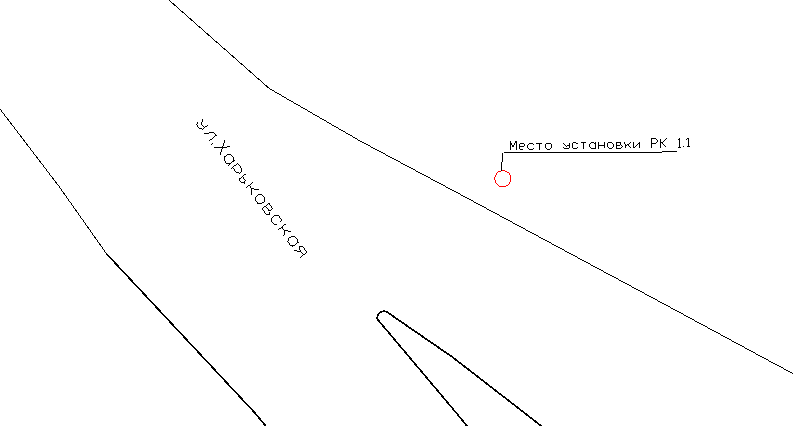 Дизайн макет рекламной конструкцииЭскиз рекламной конструкции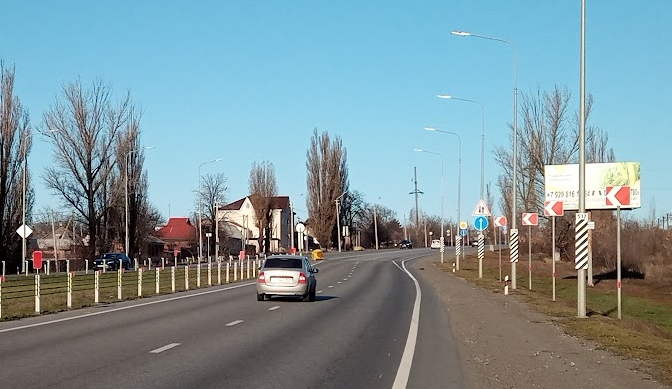 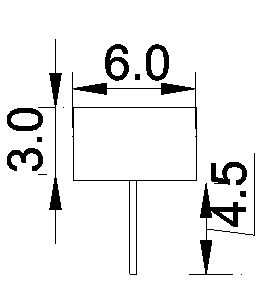 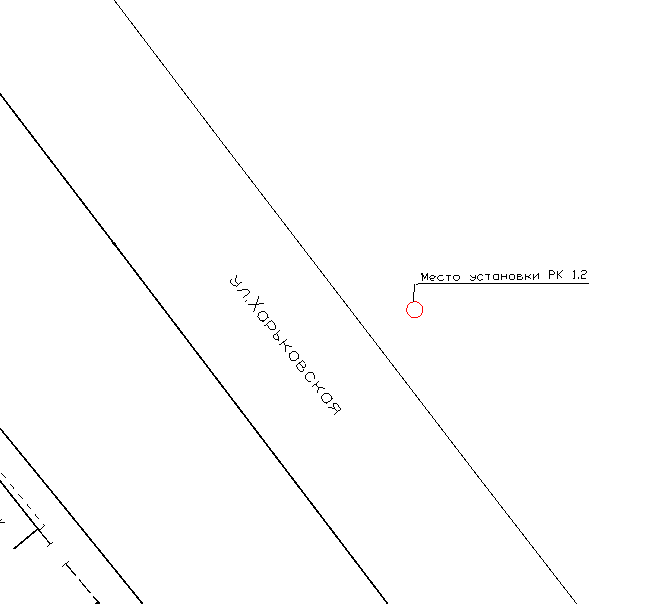 Дизайн макет рекламной конструкцииЭскиз рекламной конструкции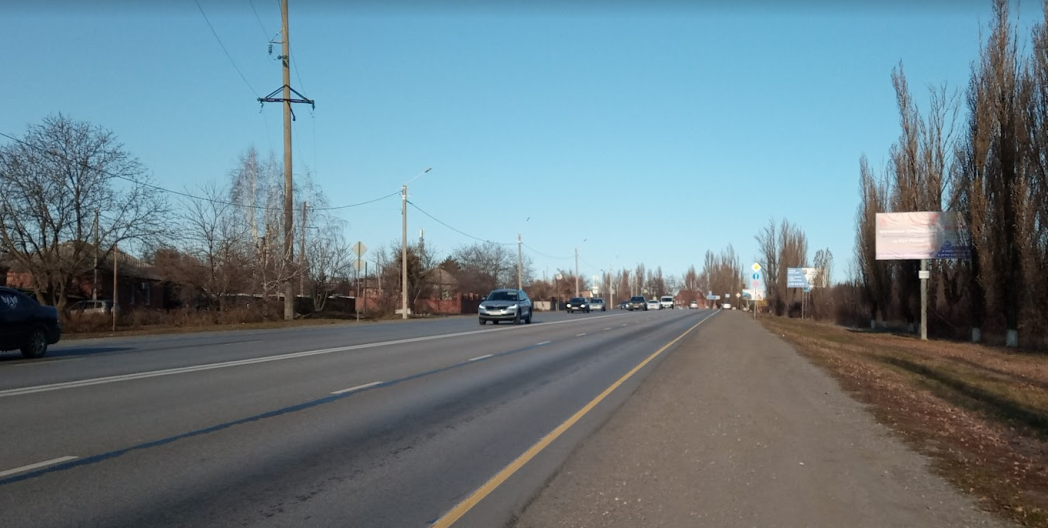 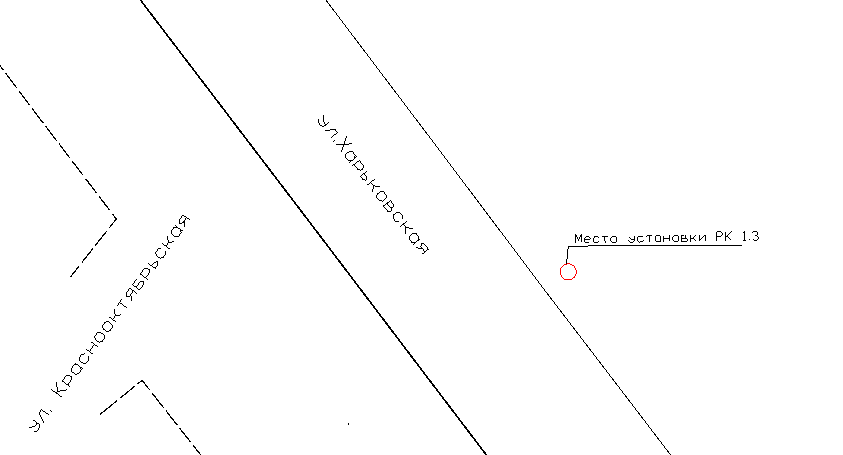 Дизайн макет рекламной конструкцииЭскиз рекламной конструкции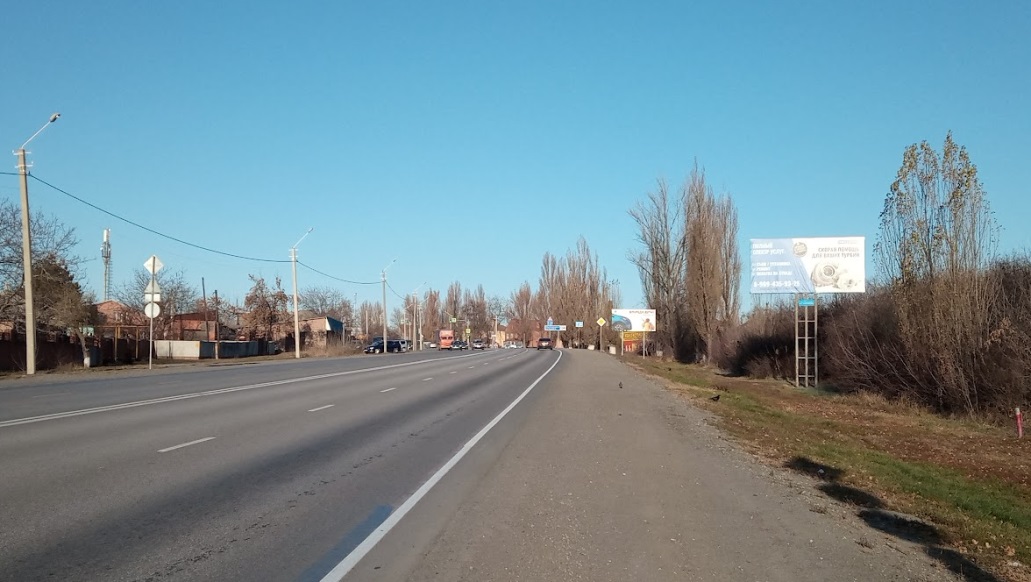 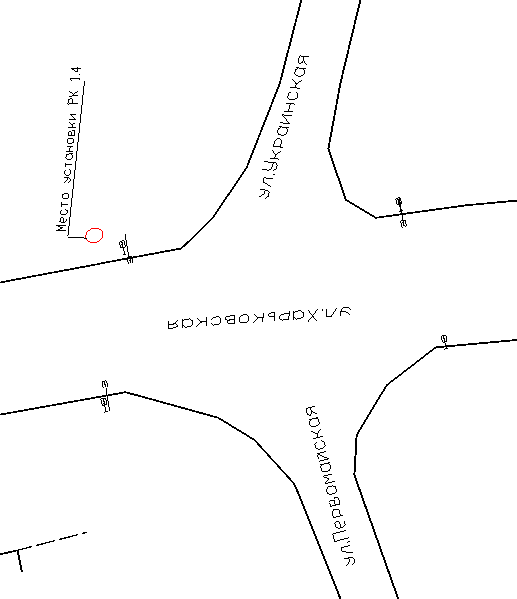 Дизайн макет рекламной конструкцииЭскиз рекламной конструкции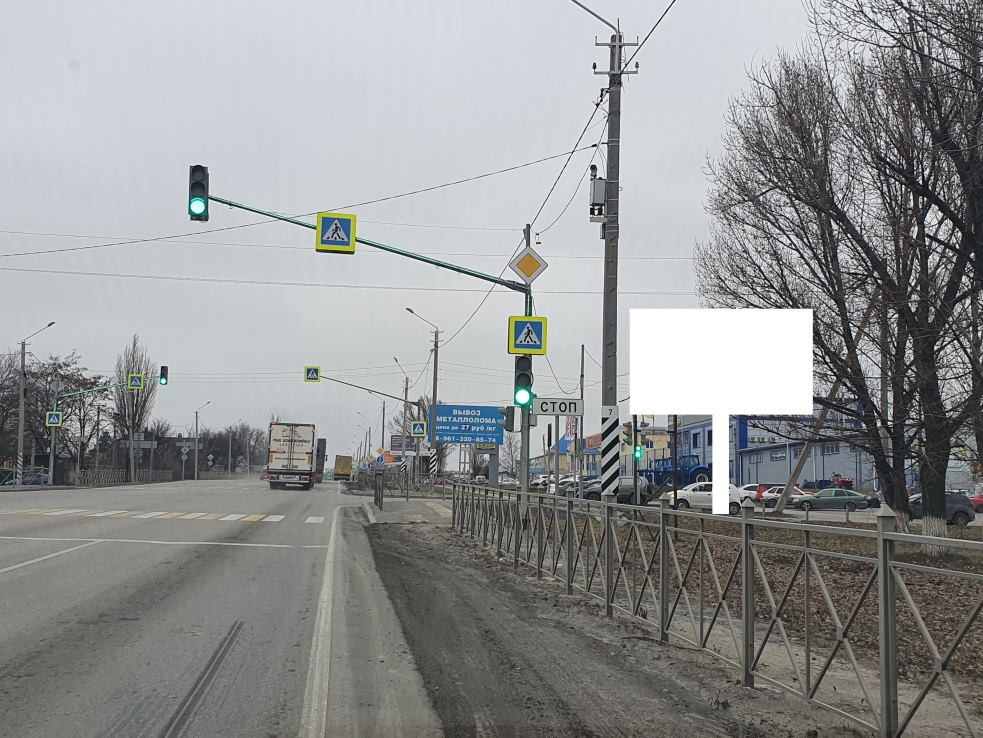 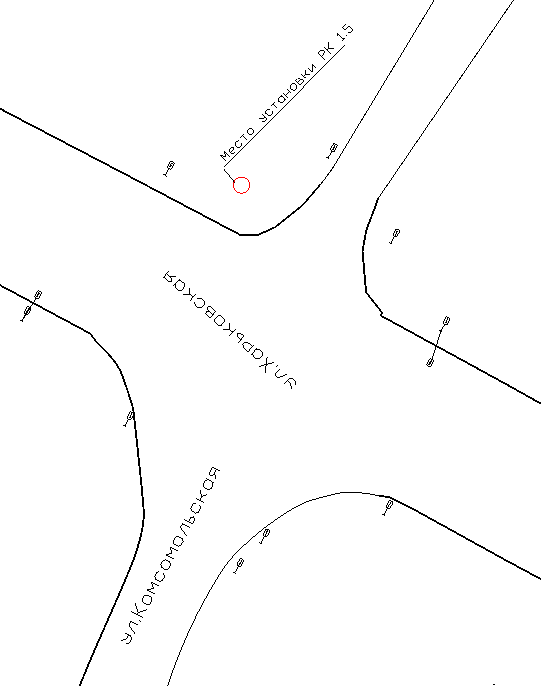 Дизайн макет рекламной конструкцииЭскиз рекламной конструкции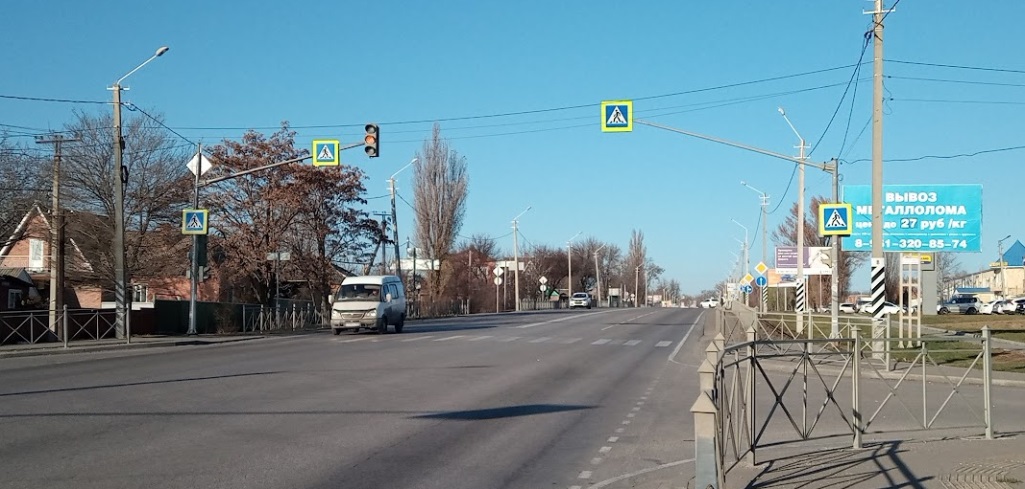 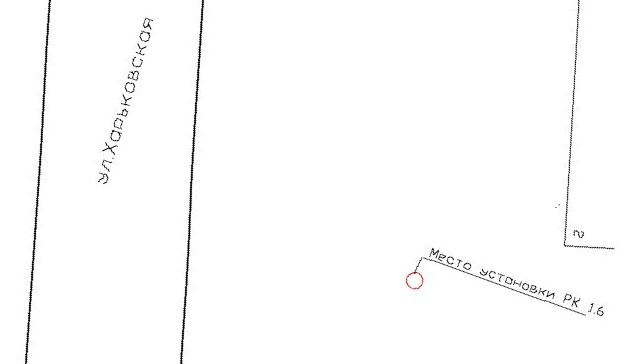 Дизайн макет рекламной конструкцииЭскиз рекламной конструкции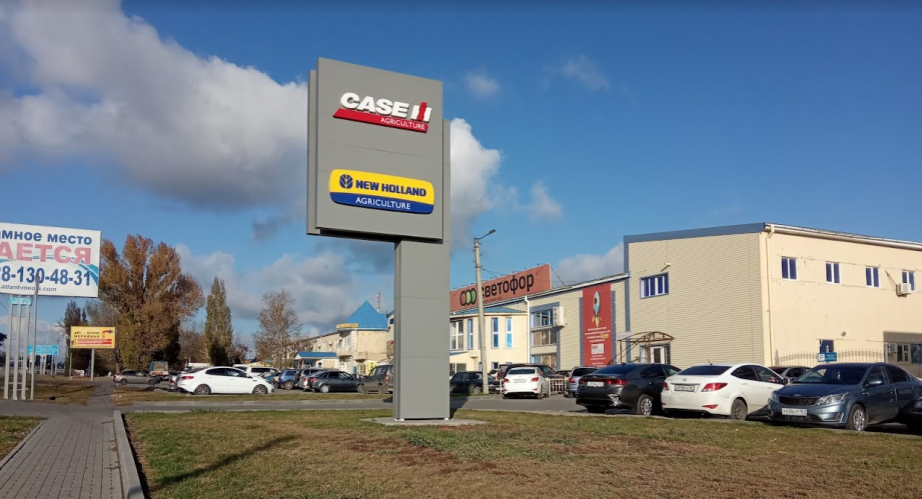 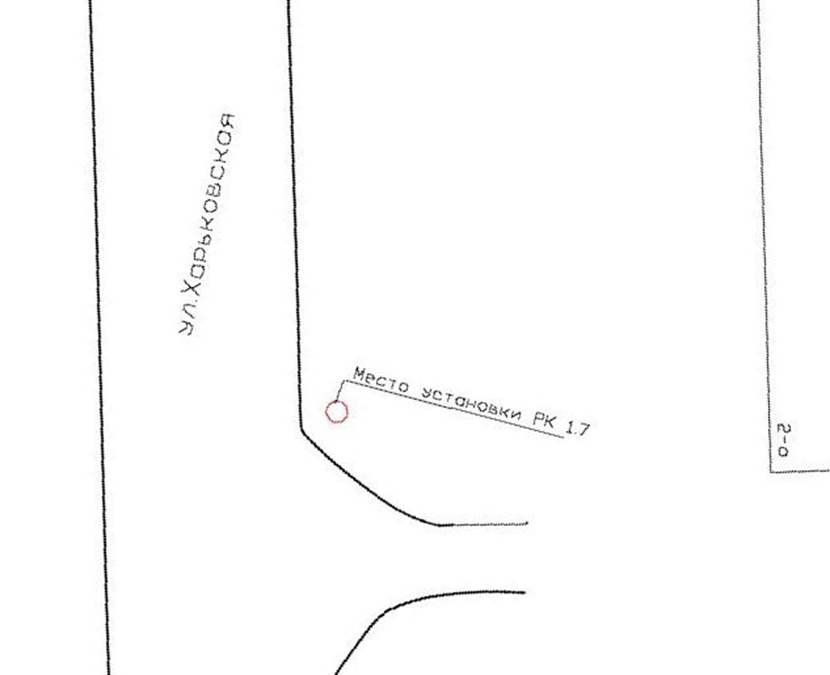 Дизайн макет рекламной конструкцииЭскиз рекламной конструкции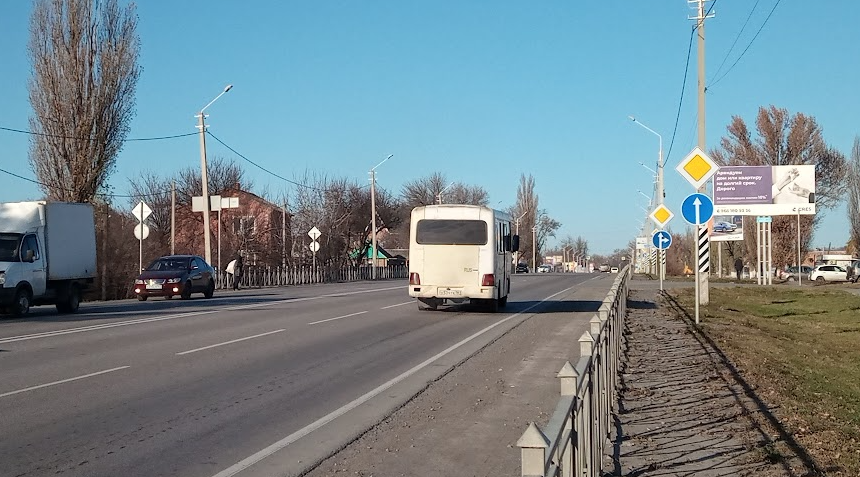 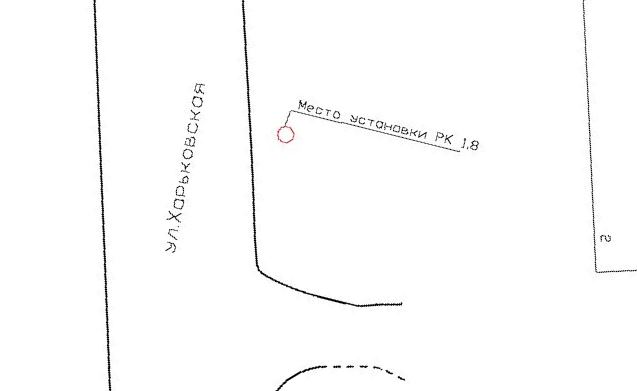 Дизайн макет рекламной конструкцииЭскиз рекламной конструкции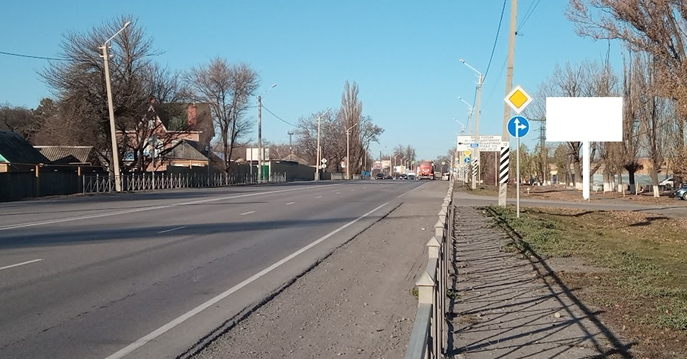 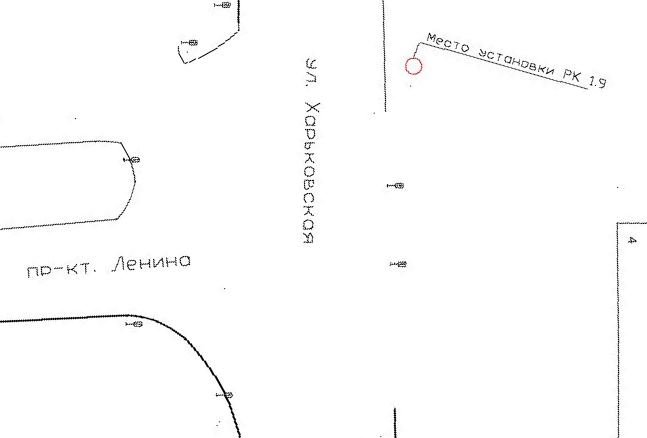 Дизайн макет рекламной конструкцииЭскиз рекламной конструкции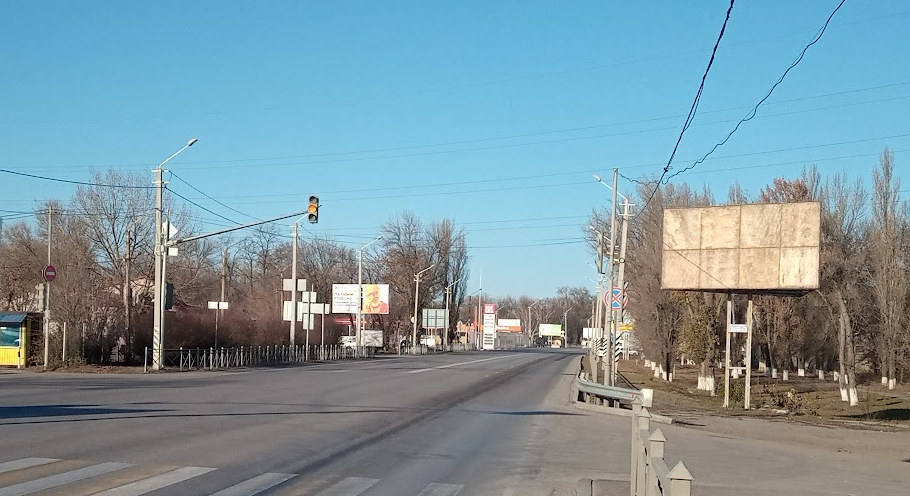 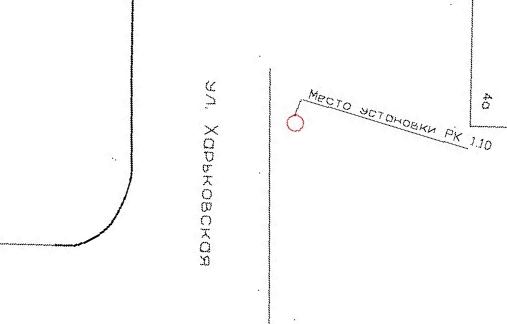 Дизайн макет рекламной конструкцииЭскиз рекламной конструкции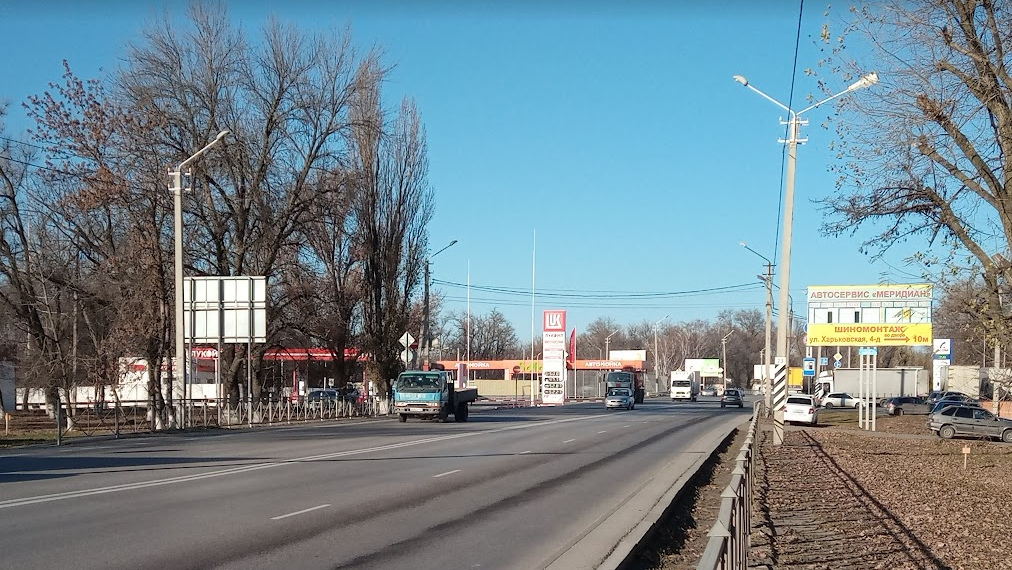 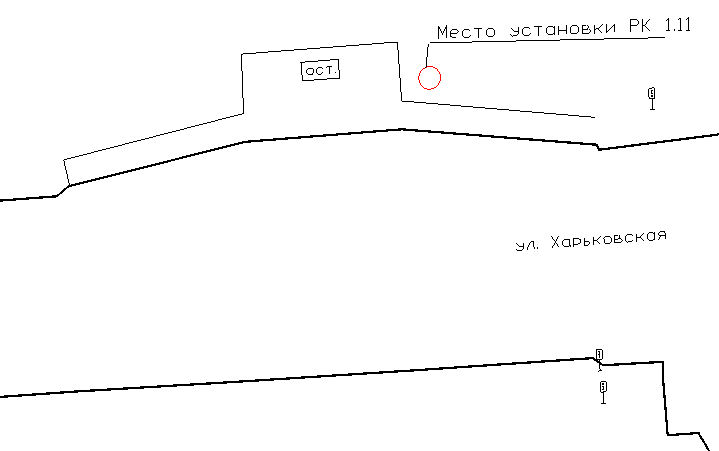 Дизайн макет рекламной конструкцииЭскиз рекламной конструкции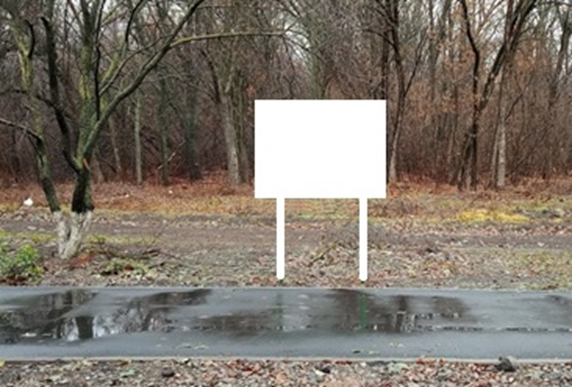 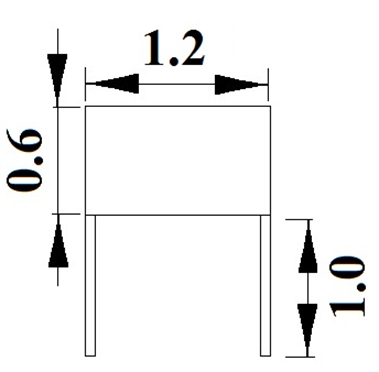 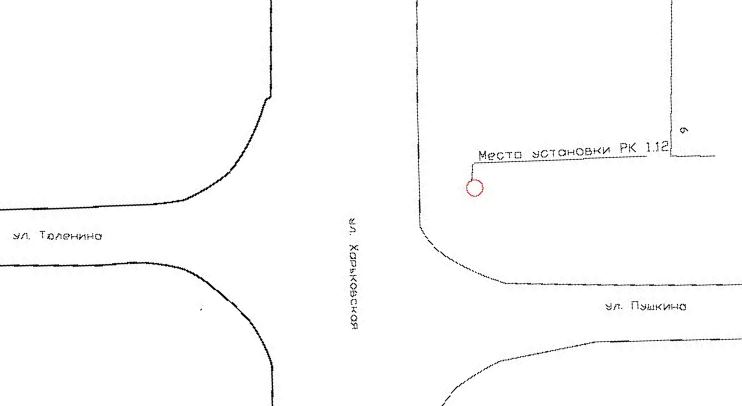 Дизайн макет рекламной конструкцииЭскиз рекламной конструкции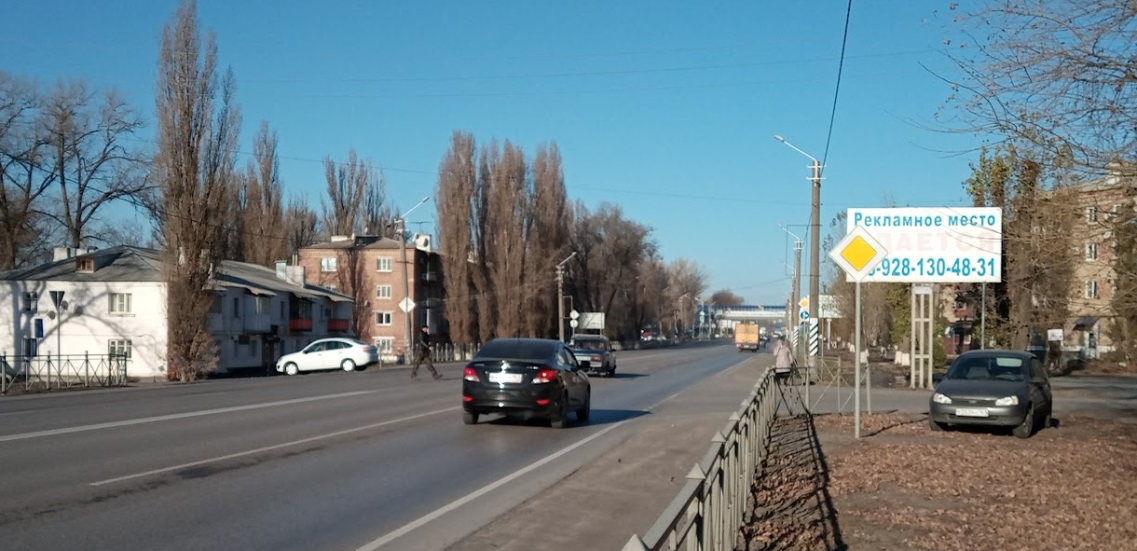 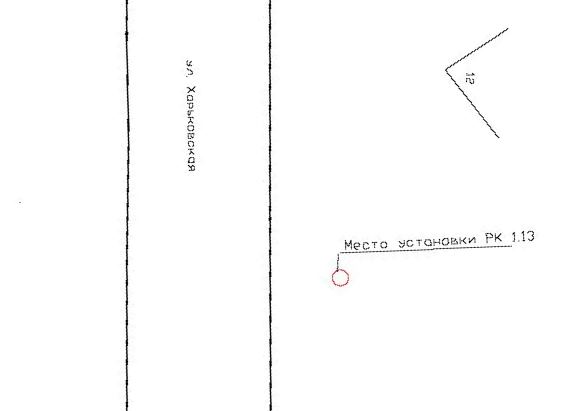 Дизайн макет рекламной конструкцииЭскиз рекламной конструкции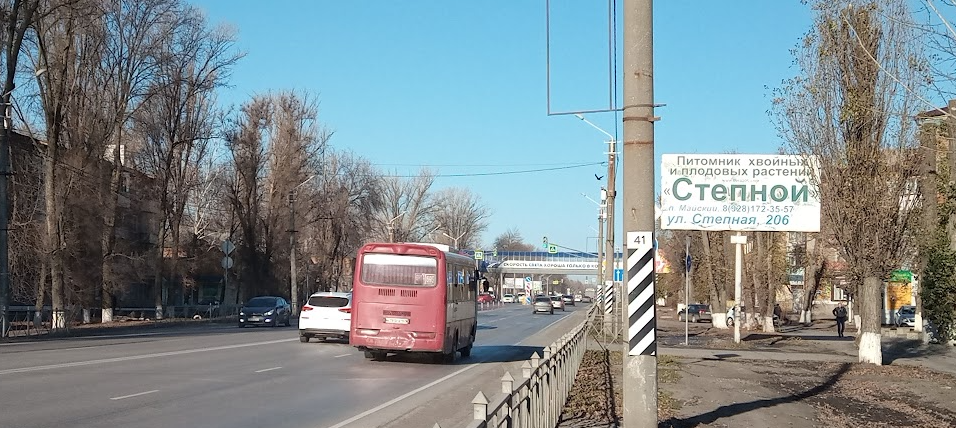 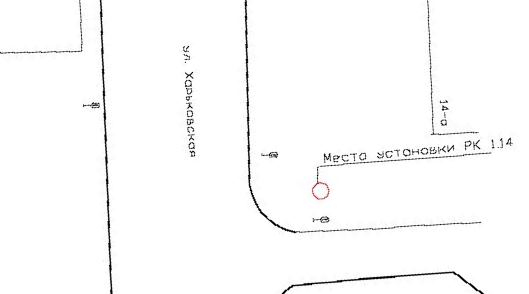 Дизайн макет рекламной конструкцииЭскиз рекламной конструкции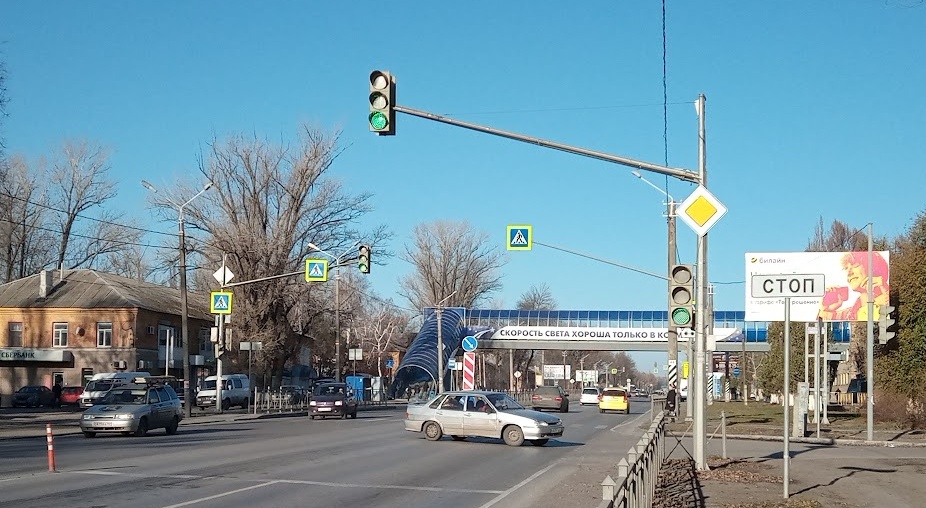 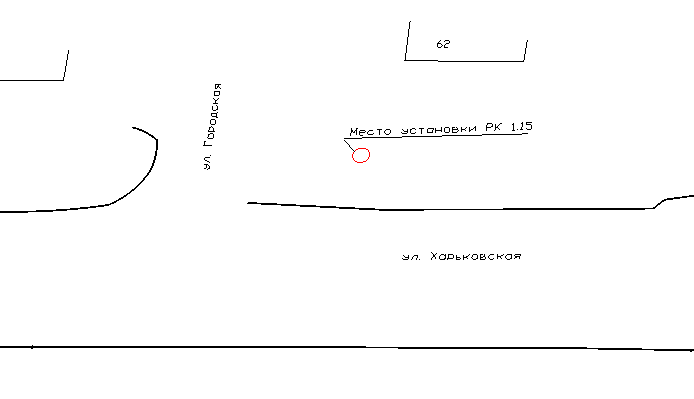 Дизайн макет рекламной конструкцииЭскиз рекламной конструкции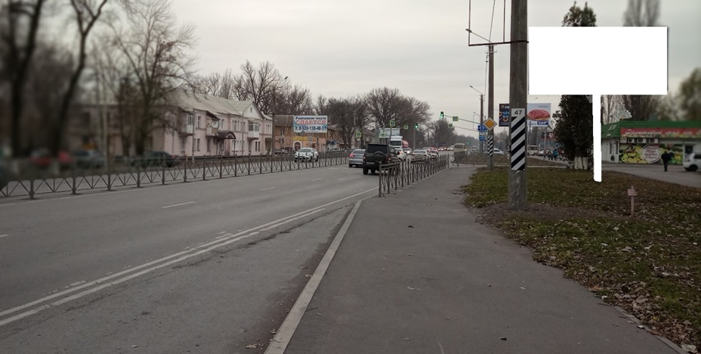 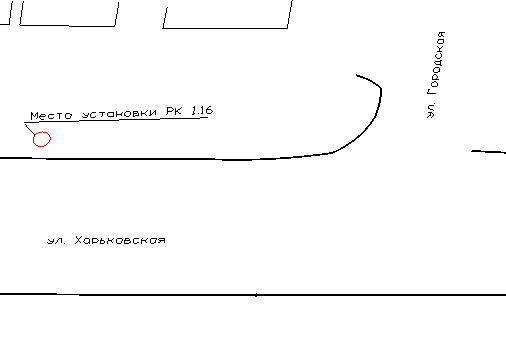 Дизайн макет рекламной конструкцииЭскиз рекламной конструкции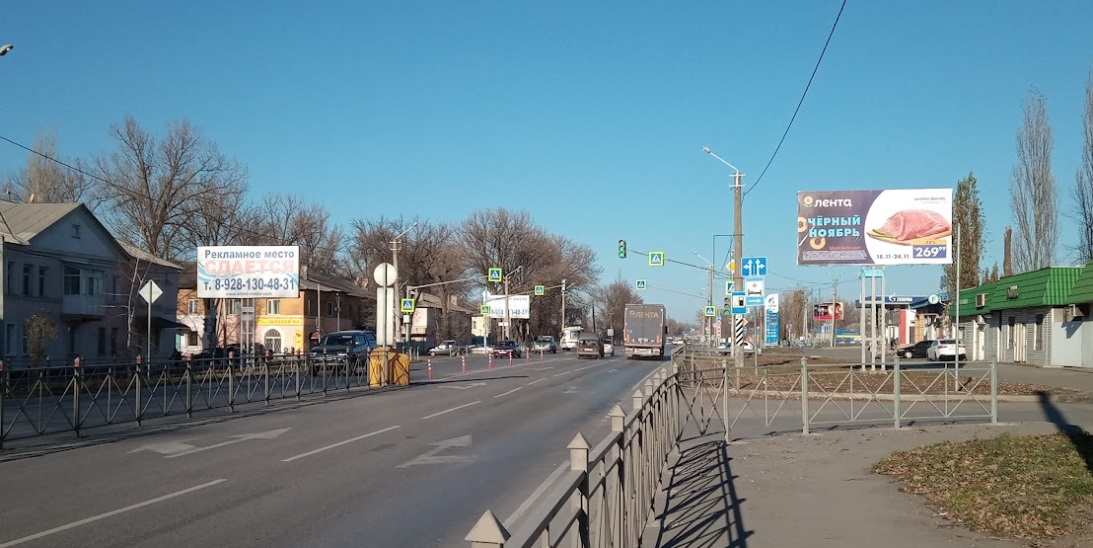 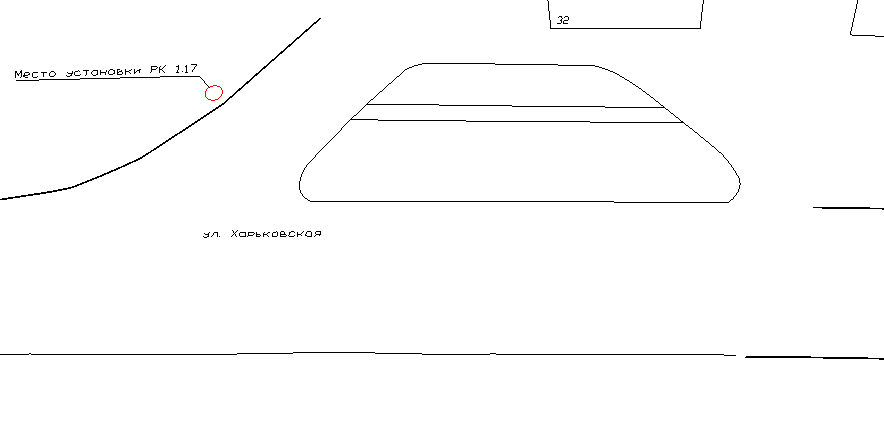 Дизайн макет рекламной конструкцииЭскиз рекламной конструкции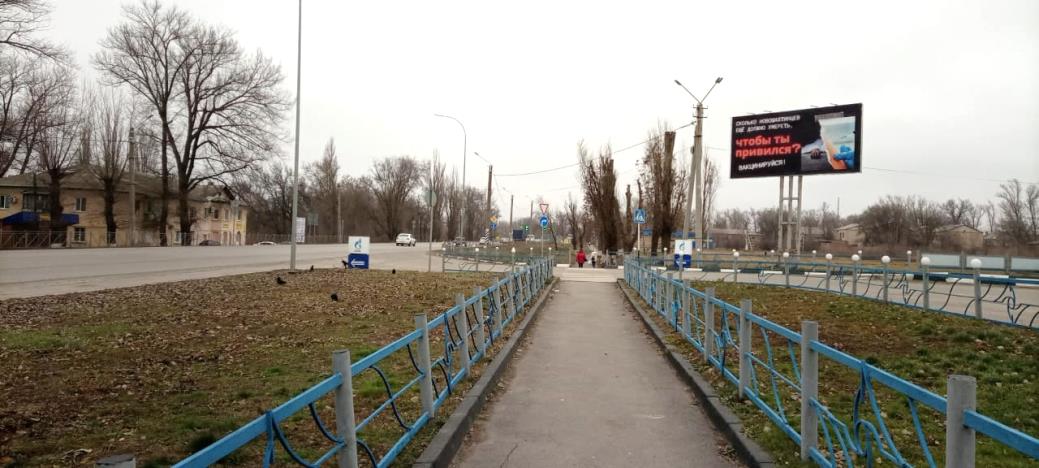 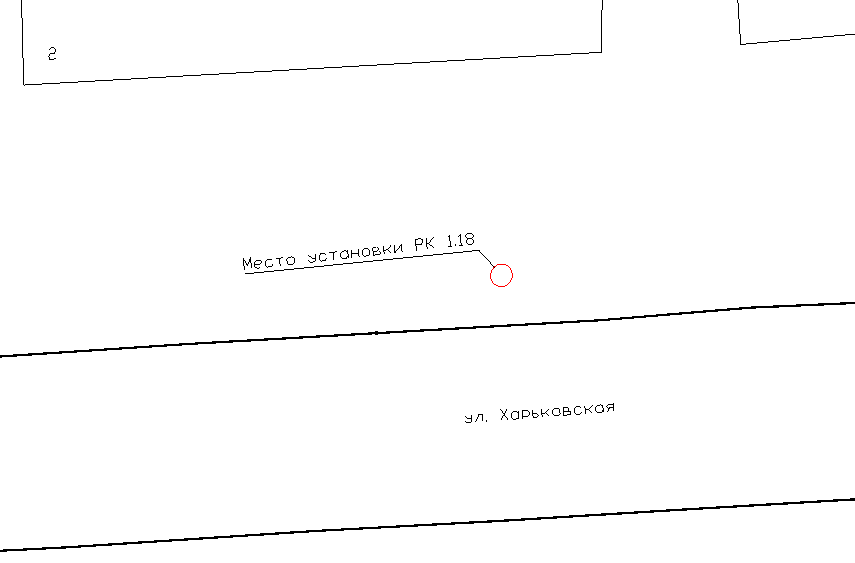 Дизайн макет рекламной конструкцииЭскиз рекламной конструкции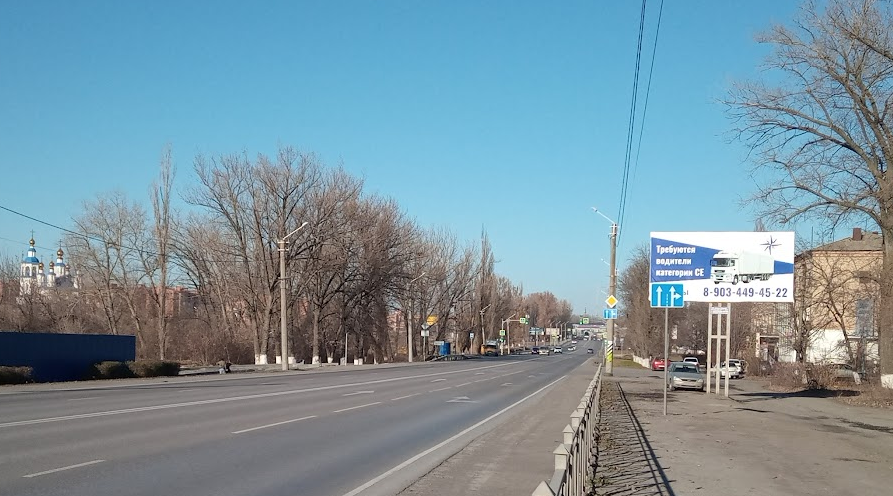 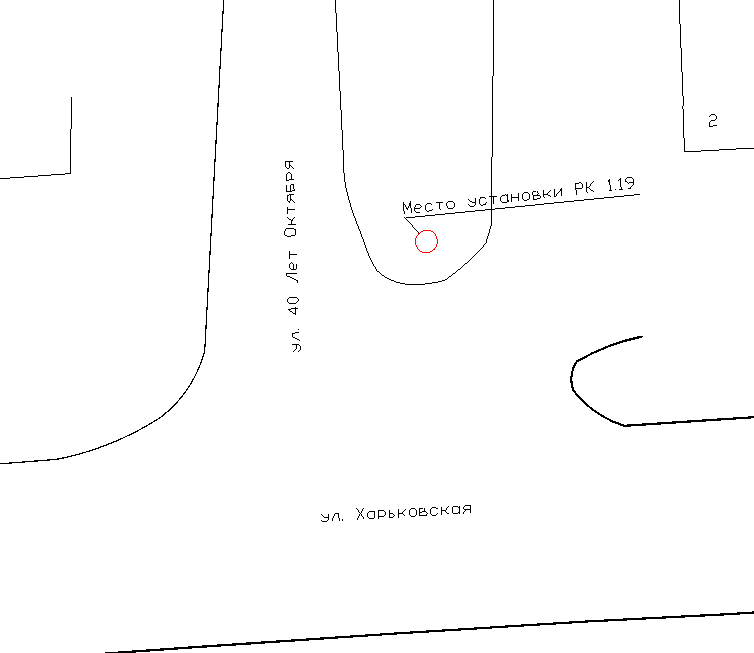 Дизайн макет рекламной конструкцииЭскиз рекламной конструкции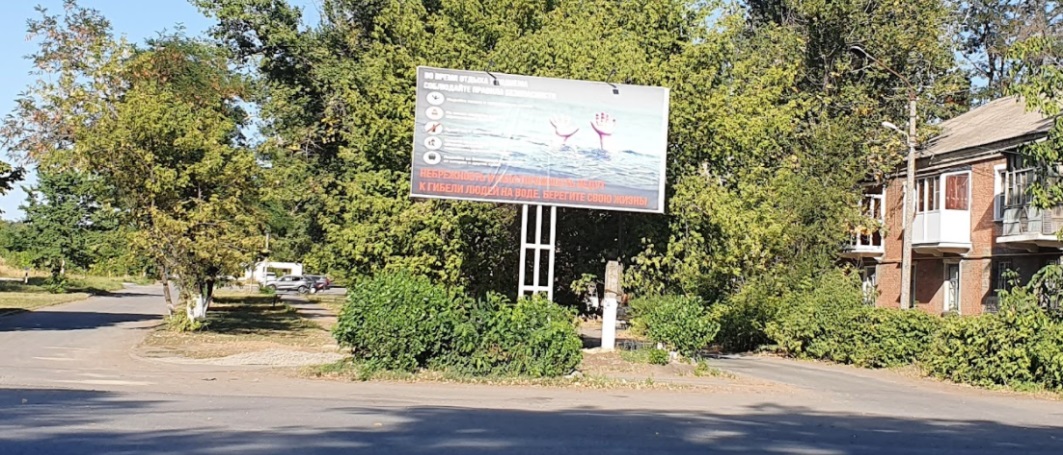 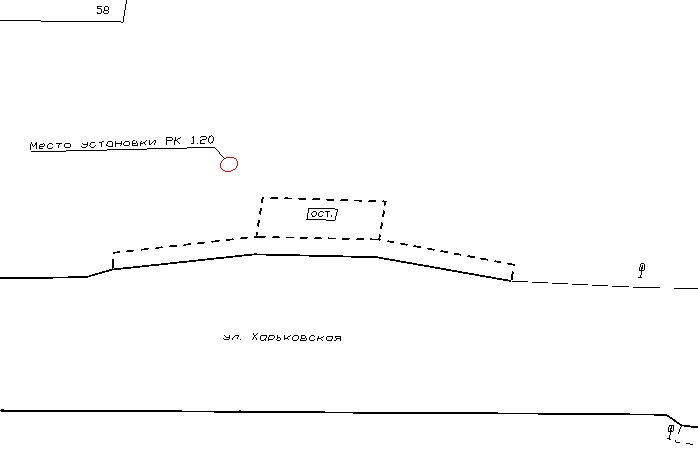 Дизайн макет рекламной конструкцииЭскиз рекламной конструкции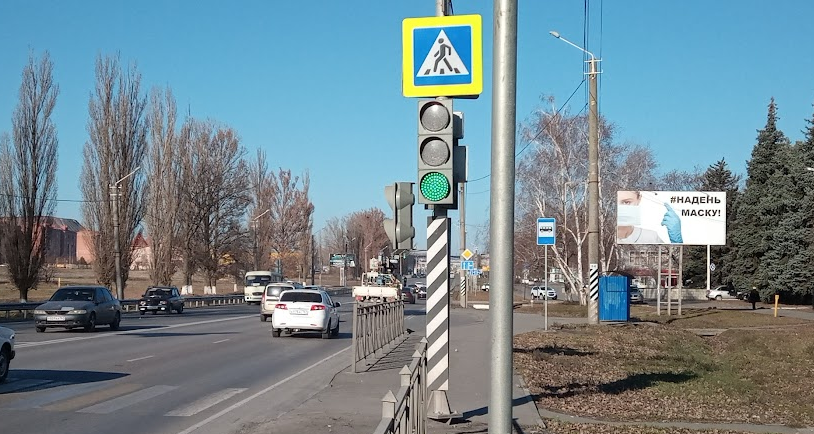 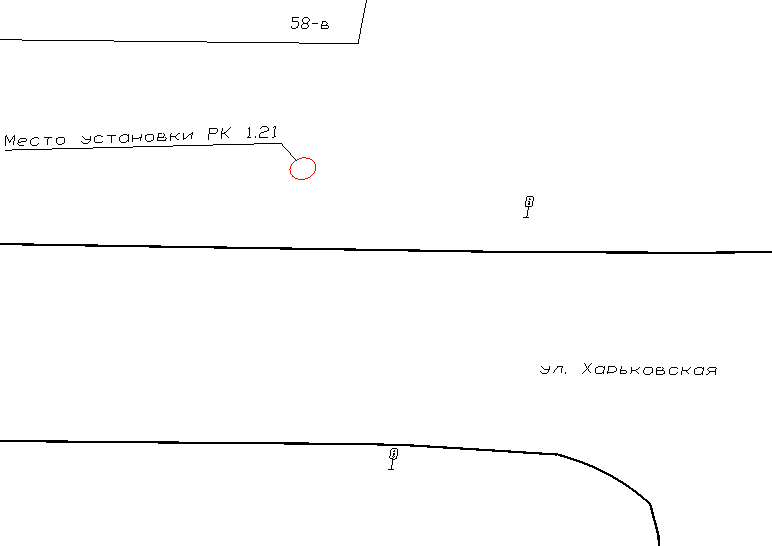 Дизайн макет рекламной конструкцииЭскиз рекламной конструкции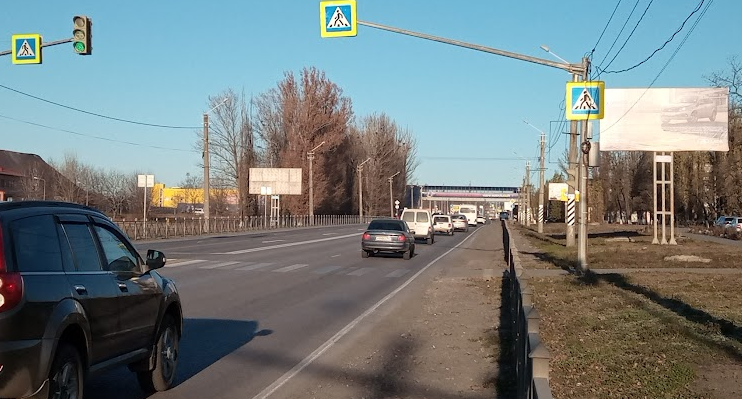 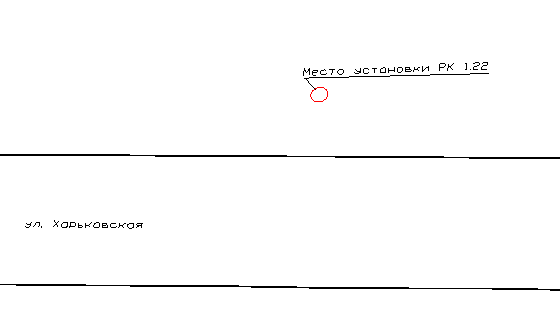 Дизайн макет рекламной конструкцииЭскиз рекламной конструкции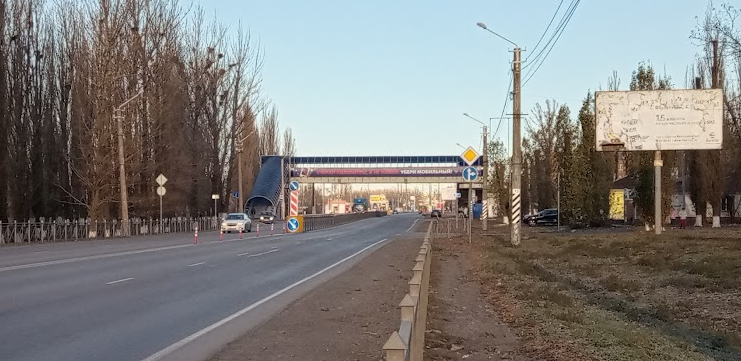 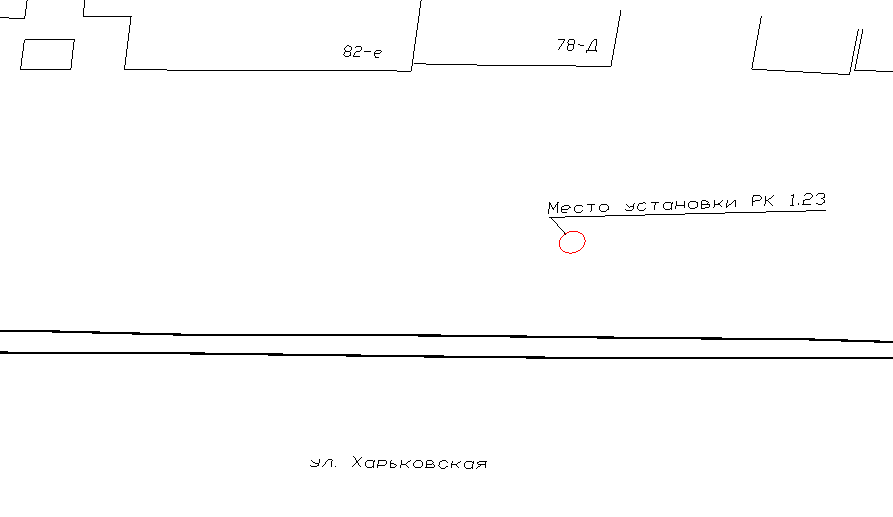 Дизайн макет рекламной конструкцииЭскиз рекламной конструкции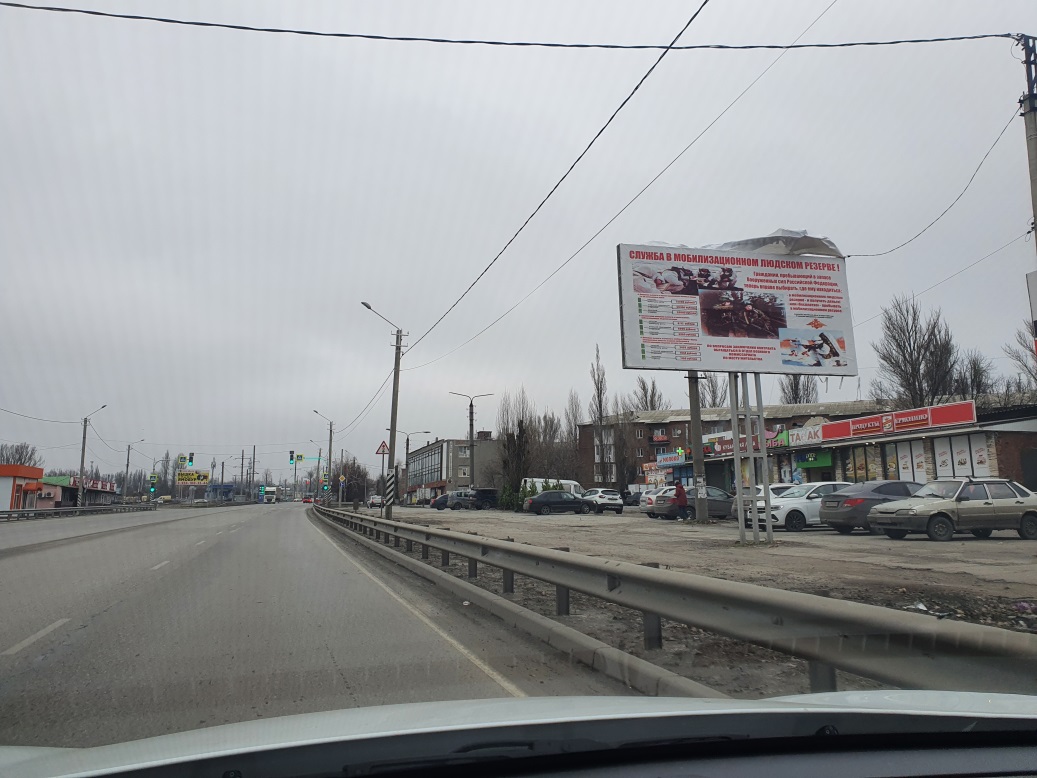 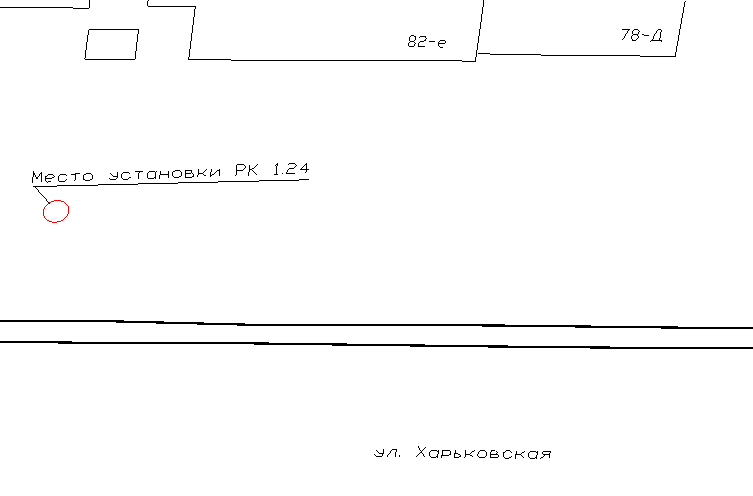 Дизайн макет рекламной конструкцииЭскиз рекламной конструкции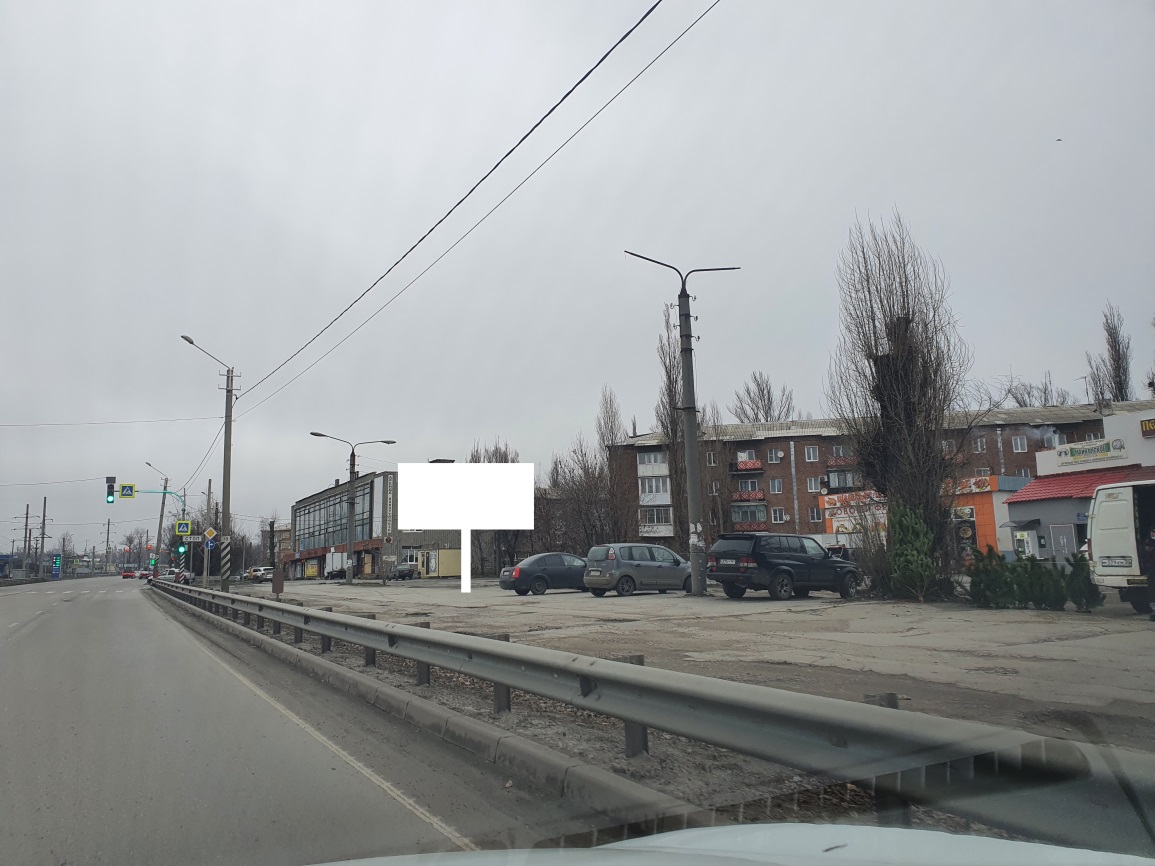 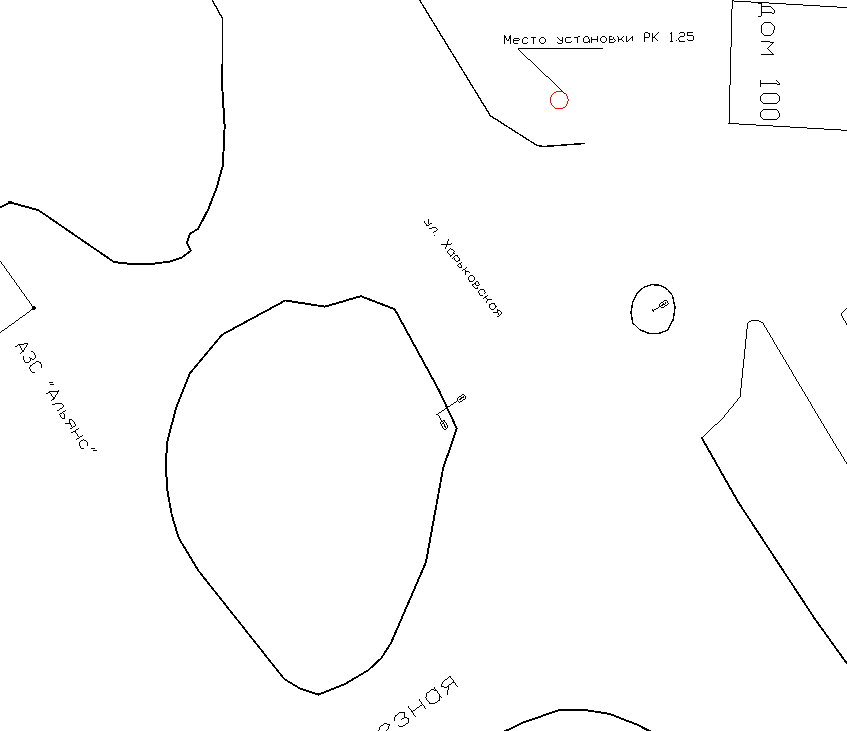 Дизайн макет рекламной конструкцииЭскиз рекламной конструкции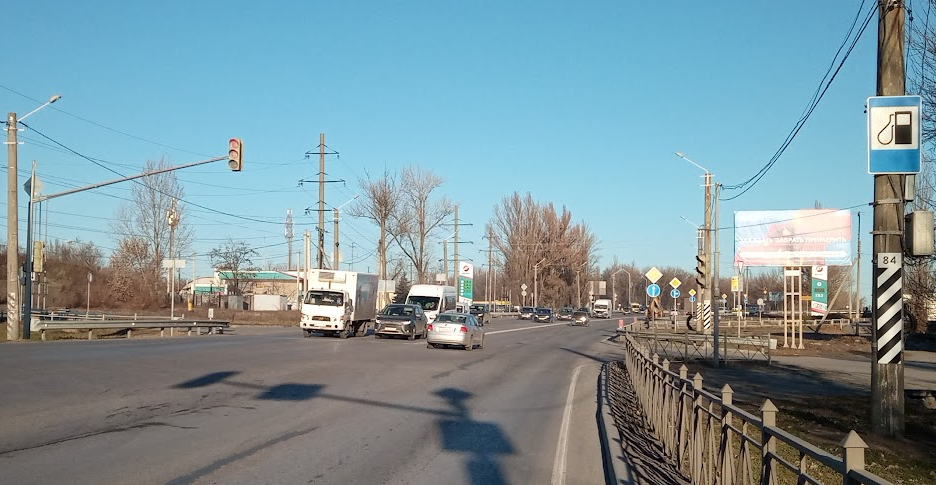 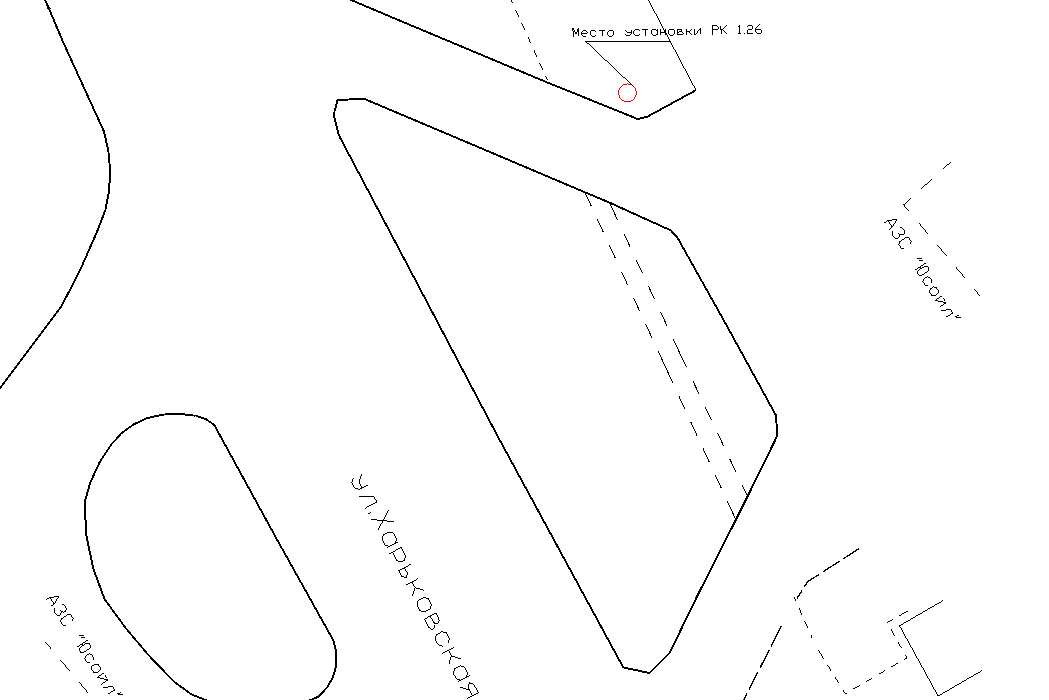 Дизайн макет рекламной конструкцииЭскиз рекламной конструкции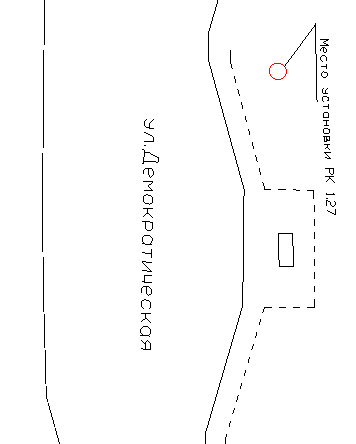 Дизайн макет рекламной конструкцииЭскиз рекламной конструкции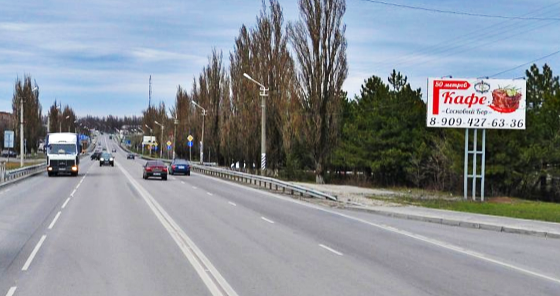 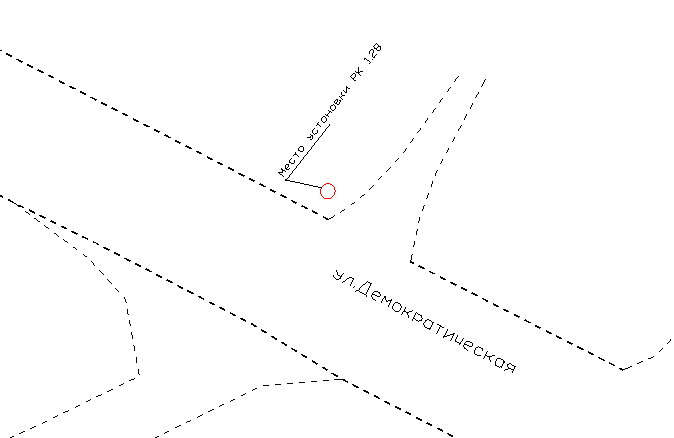 Дизайн макет рекламной конструкцииЭскиз рекламной конструкции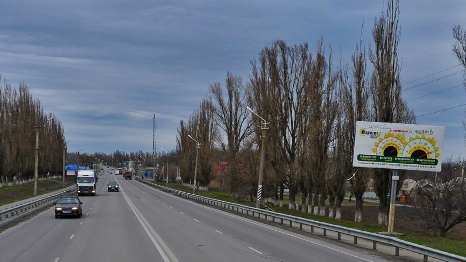 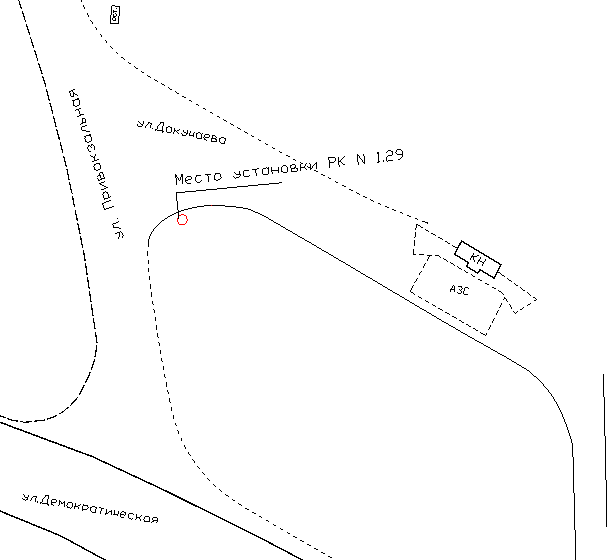 Дизайн макет рекламной конструкцииЭскиз рекламной конструкции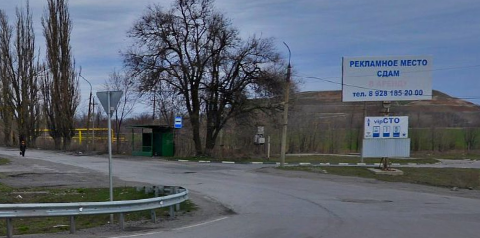 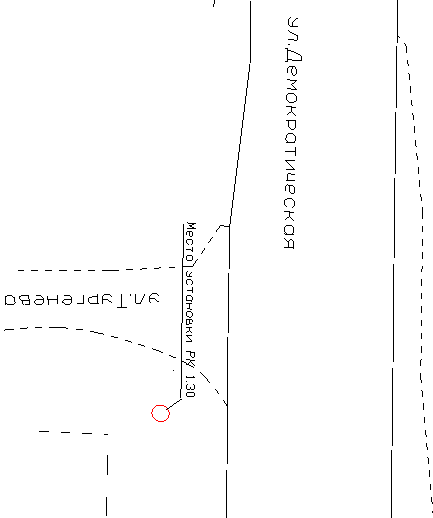 Дизайн макет рекламной конструкцииЭскиз рекламной конструкции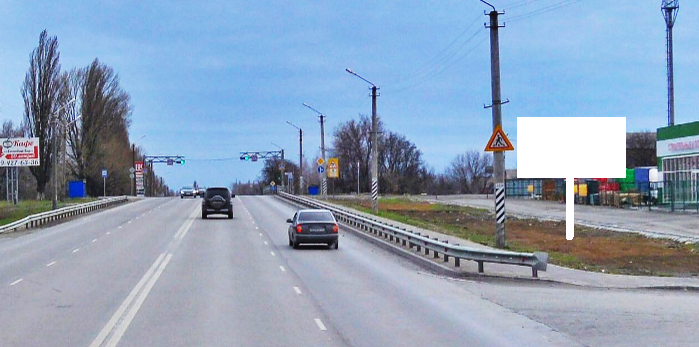 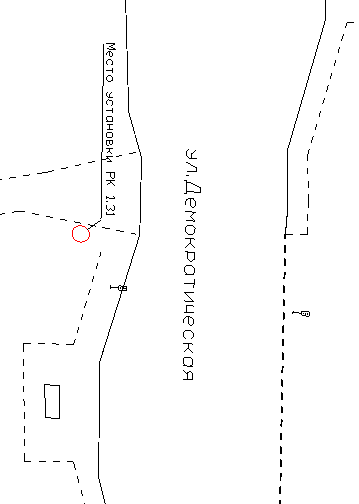 Дизайн макет рекламной конструкцииЭскиз рекламной конструкции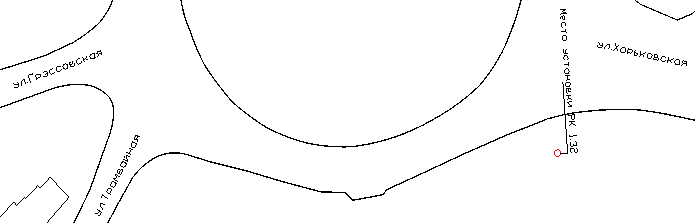 Дизайн макет рекламной конструкцииЭскиз рекламной конструкции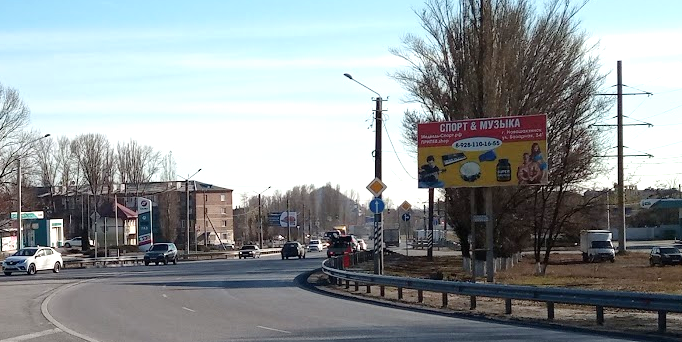 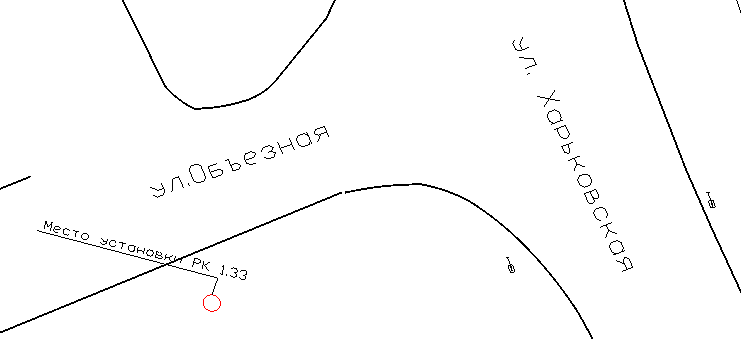 Дизайн макет рекламной конструкцииЭскиз рекламной конструкции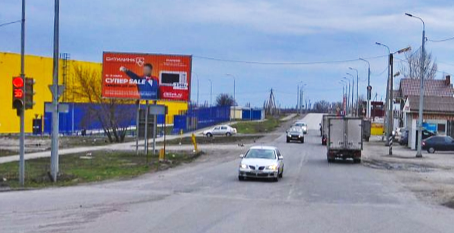 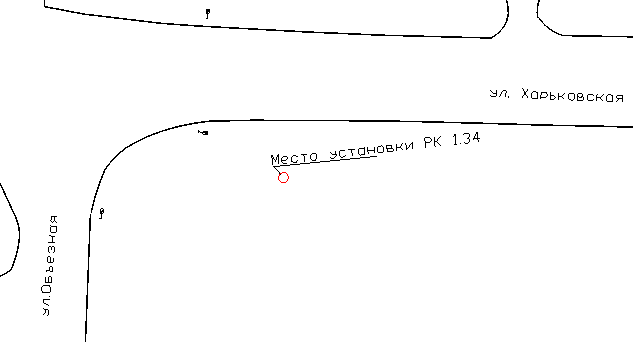 Дизайн макет рекламной конструкцииЭскиз рекламной конструкции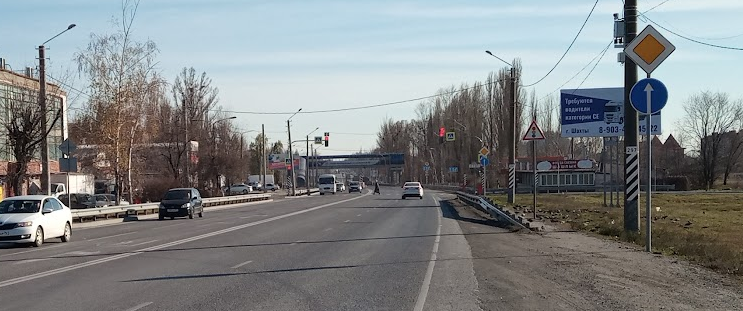 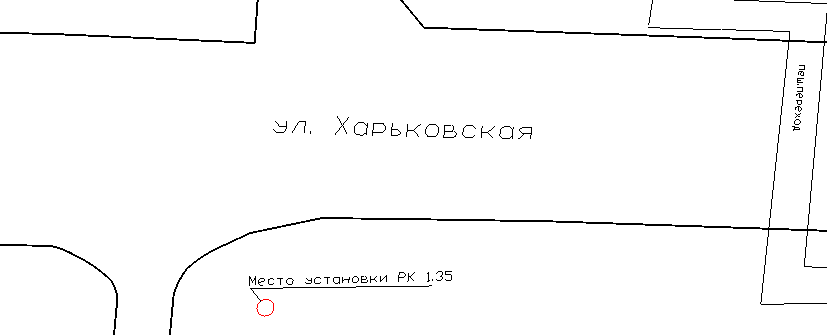 Дизайн макет рекламной конструкцииЭскиз рекламной конструкции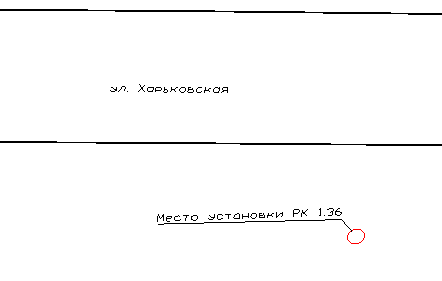 Дизайн макет рекламной конструкцииЭскиз рекламной конструкции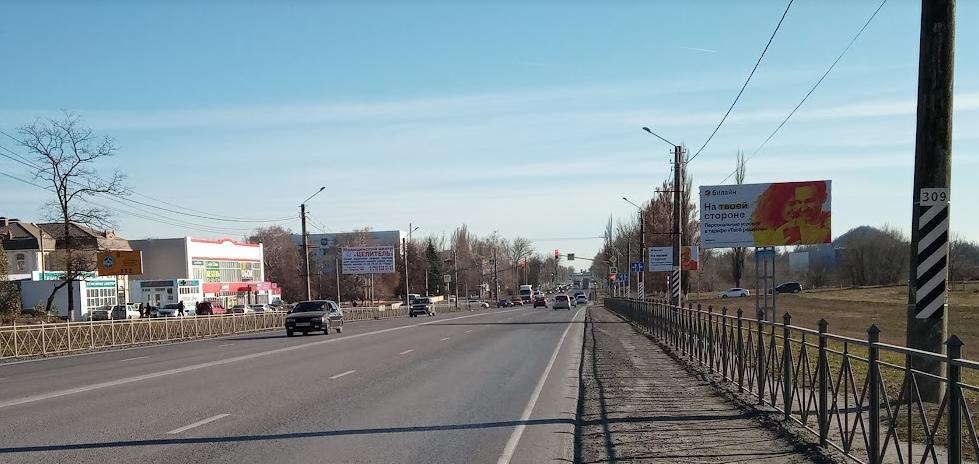 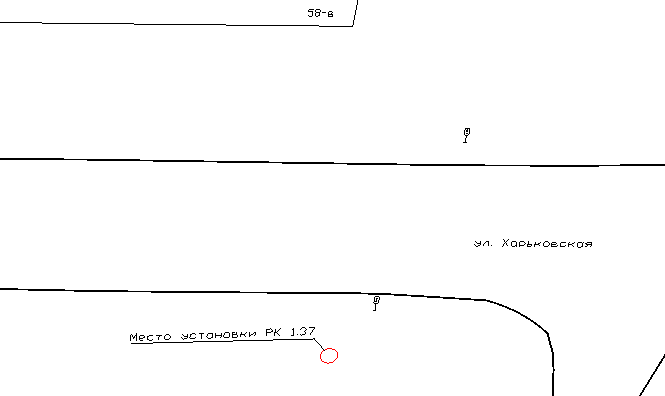 Дизайн макет рекламной конструкцииЭскиз рекламной конструкции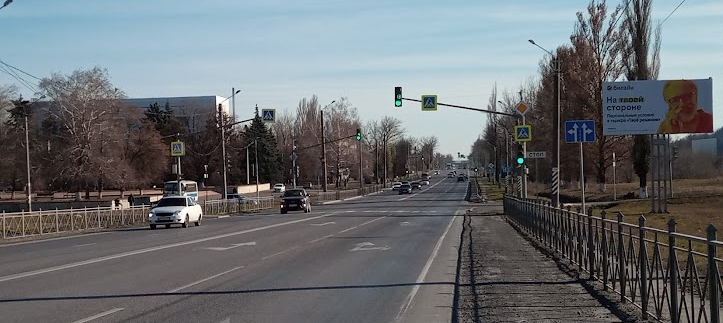 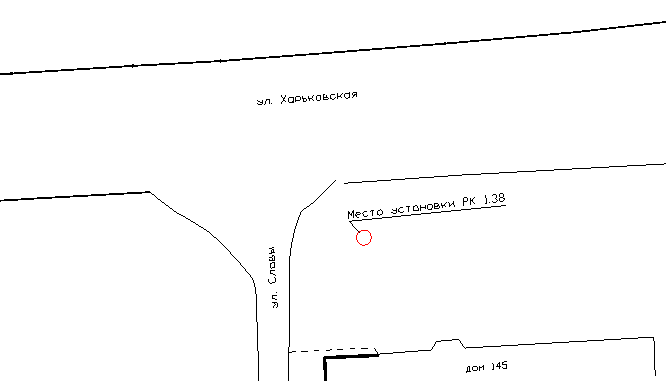 Дизайн макет рекламной конструкцииЭскиз рекламной конструкции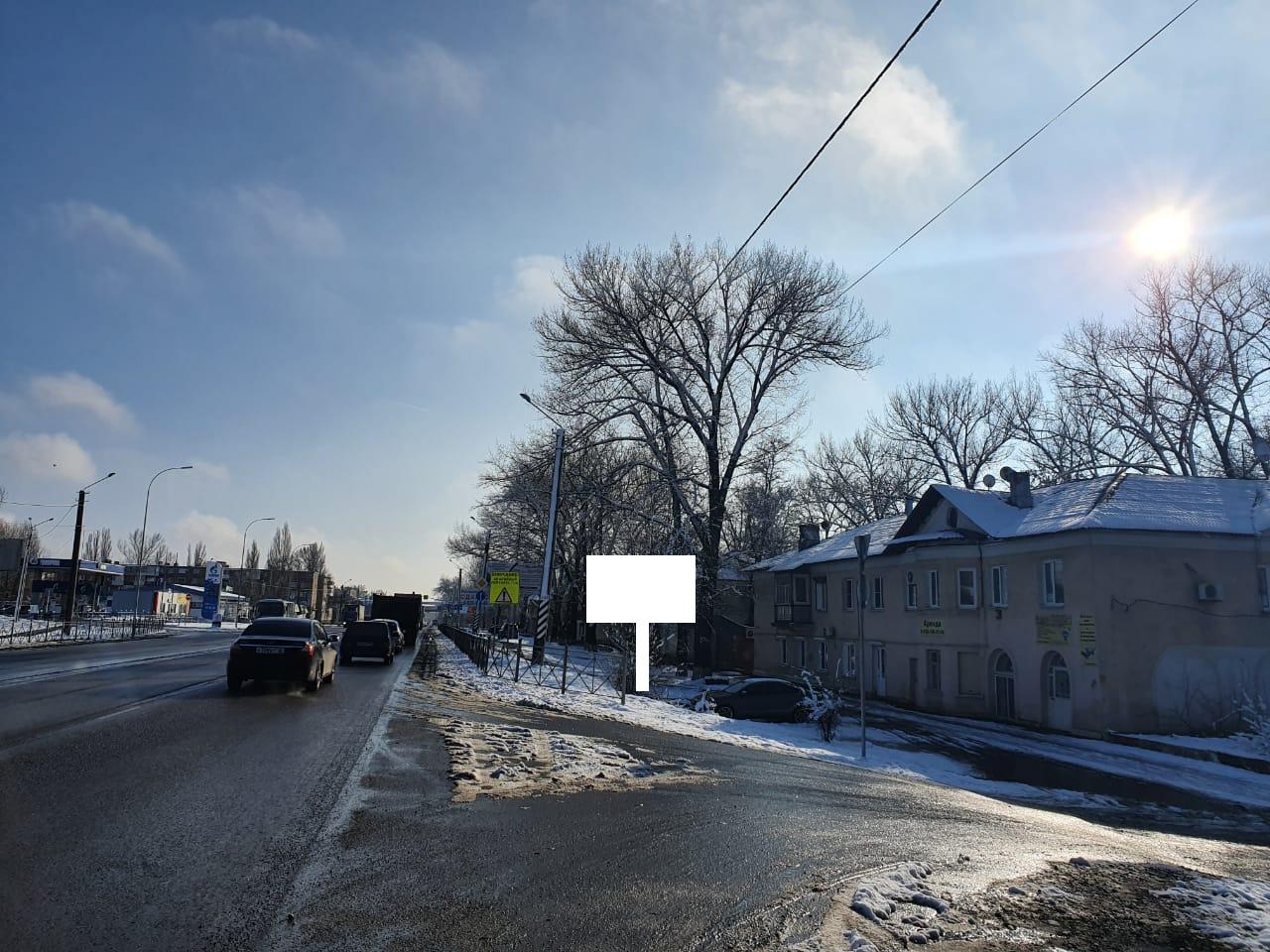 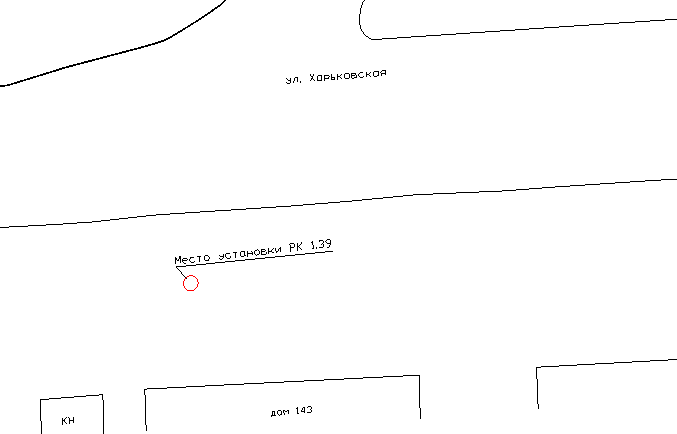 Дизайн макет рекламной конструкцииЭскиз рекламной конструкции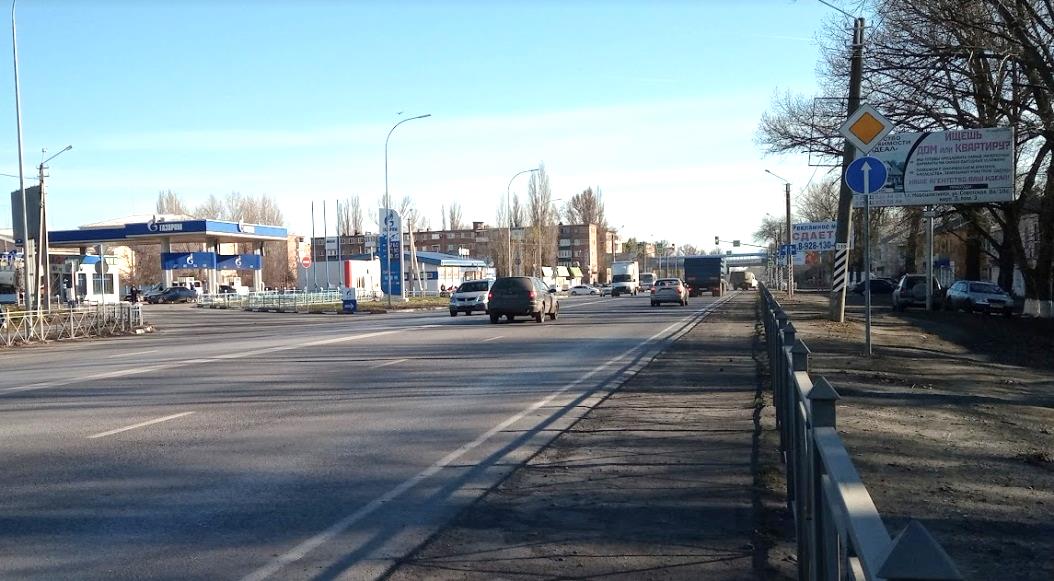 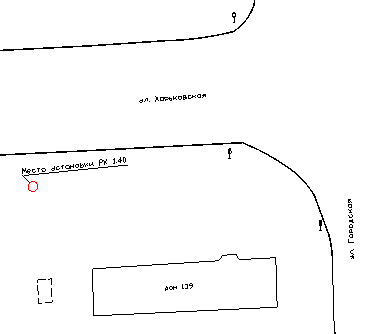 Дизайн макет рекламной конструкцииЭскиз рекламной конструкции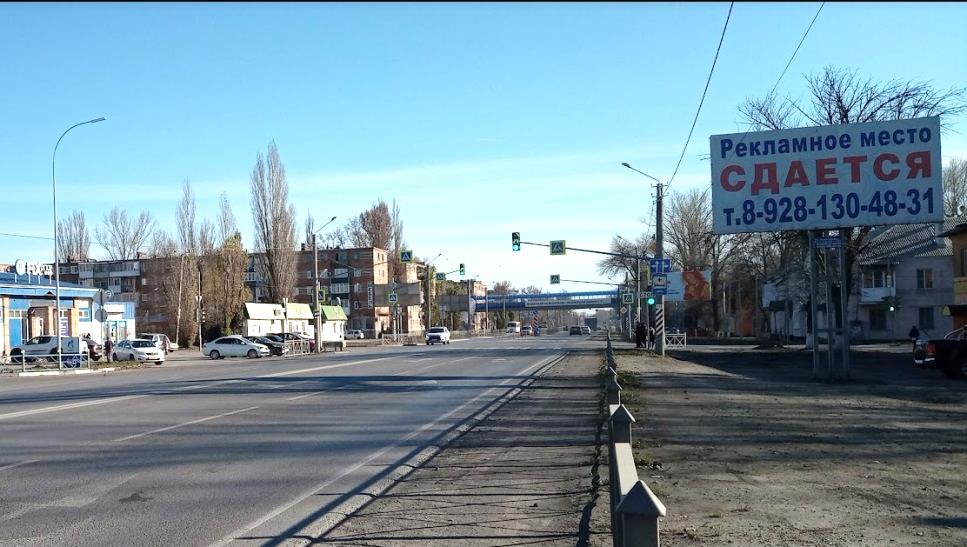 